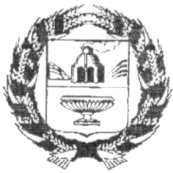 ЗАРИНСКИЙ РАЙОННЫЙ СОВЕТ НАРОДНЫХ  ДЕПУТАТОВАЛТАЙСКОГО КРАЯ15.02.2022                                                                                                         № 4г.ЗаринскВ соответствии с Бюджетным кодексом Российской Федерации,   Федеральным законом от 6 октября 2003 года № 131-ФЗ «Об общих принципах организации местного самоуправления в Российской Федерации», Уставом муниципального образования Заринского района районный Совет народных депутатов, решением Заринского районного Совета народных депутатов от 22 декабря 2015года №_42«Об утверждении Порядка заключения соглашений органами местного самоуправления Заринского района Алтайского края о передаче (принятии) осуществления части полномочий по решению вопросов местного значения» Заринский районный Совет народных депутатов РЕШИЛ:1.Утвердить перечень части полномочий по решению вопросов местного значения Заринского района передаваемых Администрацией Заринского района Алтайского края администрациям сельсоветов Заринского района согласно приложению 1.2. Утвердить соглашения о передаче части полномочий по решению вопросов местного значения Заринского района Администрацией Заринского района Алтайского края администрациям сельсоветов Заринского района (приложения 2-21).3.Обнародовать данное решение на официальном сайте Администрации района.4. Настоящее решение вступает в силу со дня его обнародования.Председатель Заринскогорайонного Совета народных депутатов                                                Е.Г. ЧухловинПРИЛОЖЕНИЕ 1к решению Заринского районного Совета народных депутатов от 15.02.2022 № 4Перечень части полномочий по решению вопросов местного значения Заринского района, передаваемых Администрацией Заринского района Администрациям сельсоветов Заринского района Алтайского края Утверждение правил землепользования и застройки, внесение изменений в правила землепользования и застройки.Утверждение генерального плана, внесение изменений в генеральный план.Утверждение местных нормативов градостроительного проектирования поселений, внесение изменений в нормативы градостроительного проектирования поселений.СОГЛАШЕНИЕО передаче Осуществления части полномочий по решению вопросов местного значения между администрацией Заринского района Алтайского края и Комарским сельсоветОМ заринского района алтайского краяг. Заринск                                                                                           «   » _______ 2022г.Администрация Заринского района Алтайского края, именуемая в дальнейшем «Район», в лице главы района Тимирязева Валерия Климентьевича, действующего на основании Устава муниципального образования Заринский район Алтайского края,  с одной стороны, и Комарский сельсовет Заринского района  Алтайского края, именуемая в дальнейшем «Поселение», в лице главы Администрации Комарского сельсовета Бесперстовой Марины Владимировны, действующей на основании Устава муниципального образования Комарский сельсовет Заринского района Алтайского края, с другой стороны, совместно именуемые «Стороны», заключили настоящее Соглашение о нижеследующем.1.ПРЕДМЕТ СОГЛАШЕНИЯУтверждение правил землепользования и застройки, внесение изменений в правила землепользования и застройки.Утверждение генерального плана, внесение изменений в генеральный план.Утверждение местных нормативов градостроительного проектирования поселений, внесение изменений в нормативы градостроительного проектирования поселений2.СРОК ОСУЩЕСТВЛЕНИЯ ПОЛНОМОЧИЙПоселение осуществляет полномочия, предусмотренные разделом 1 настоящего Соглашения, с 01.02.2022 по 31.12.2022.3. ПРАВА И ОБЯЗАННОСТИ СТОРОН1. Район обязан перечислять денежные средства Поселению в виде межбюджетных трансфертов:Межбюджетные трансферты предоставляются в соответствии со сводной бюджетной росписью Заринского района в пределах лимитов бюджетных обязательств при возникновении необходимости исполнения этих полномочий.2. Район вправе: передавать имущество для осуществления переданных полномочий; контролировать осуществление Поселением полномочий, указанных в разделе 1 настоящего Соглашения, а также своевременное целевое использование предоставленных на эти цели  денежных средств и имущества (в случае передачи  имущества);оказывать методическую помощь в осуществлении Поселением переданных полномочий.3. Поселение обязано:осуществлять переданные полномочия в пределах предоставленных межбюджетных трансфертов;распоряжаться переданными емуфинансовыми средствами по целевому назначению;4. Поселение вправе  использовать для осуществления переданных в соответствии с настоящим Соглашением полномочий собственные материальные ресурсы и финансовые средства в случае и порядке, предусмотренных решением представительного органа муниципального образования. 4. ПОРЯДОК ОПРЕДЕЛЕНИЯ ОБЪЕМА МЕЖБЮДЖЕТНЫХ ТРАНСФЕРТОВПорядок определения ежегодного объема межбюджетных трансфертов, необходимых для осуществления передаваемых полномочий,устанавливается в приложении к настоящему Соглашению.5. ОСНОВАНИЯ И ПОРЯДОК ПРЕКРАЩЕНИЯ,РАСТОРЖЕНИЯ, ПРОДЛЕНИЯ ИЛИ ПРИОСТАНОВЛЕНИЯСОГЛАШЕНИЯ1. Настоящее Соглашение прекращает свое действие в связи с истечением срока осуществления полномочий, предусмотренного разделом 2 настоящего Соглашения.2. Настоящее Соглашение может быть досрочно расторгнуто:1) по соглашению Сторон;2) в одностороннем порядке в случае установления судом факта неисполнения условий Соглашения любой из Сторон.3. При отсутствии письменного обращения какой-либо из Сторон о прекращении действия Соглашения, направленного за один месяц до даты внесения проекта решения о бюджете на рассмотрение представительного органа, Соглашение считается продленным сроком на 1 год. 4. В случае если решением представительного органа Района о бюджете на очередной финансовый год не будут утверждены межбюджетные трансферты бюджету Поселения, предусмотренные настоящим Соглашением, действие Соглашения приостанавливается с начала указанного финансового года до даты утверждения соответствующих межбюджетных трансфертов.5. Уведомление о расторжении настоящего Соглашения в одностороннем порядке направляется другой Стороне в письменной форме за 60 календарных дней до даты предполагаемого прекращения действия Соглашения.6. В случае отказа другой Стороны расторгнуть Соглашение либо неполучения ответа в срок, указанный в уведомлении (а при его отсутствии – в двадцатидневный срок), требование о  расторжении Соглашения может быть заявлено Стороной в суд.  7. При прекращении  действия настоящего Соглашения, а также в случае его расторжения Поселение возвращает в бюджет Района неиспользованные финансовые средства и, в случае передачи, имущество.6. ОТВЕТСТВЕННОСТЬ ЗА НАРУШЕНИЕ НАСТОЯЩЕГО СОГЛАШЕНИЯ1. В случае нарушения сроков перечисления межбюджетных трансфертов, предусмотренных приложением к настоящему соглашению, Район уплачивает Поселению  пени в размере, определяемом ставкой рефинансирования Банка России, действовавшей в соответствующие периоды.2. Ответственность за просрочку наступает по истечении пяти рабочих банковских дней после наступления дня оплаты, определенного разделом 3 настоящего Соглашения.3. В случае неисполнения либо ненадлежащего исполнения Поселением своих обязательств по настоящему Соглашению Поселение возмещает  Району понесенные убытки.7. ПОРЯДОК РАЗРЕШЕНИЯ СПОРОВ1. Споры, связанные с исполнением настоящего Соглашения, разрешаются Сторонами путем проведения переговоров.2. В случае недостижения согласия спор подлежит рассмотрению судом в соответствии с действующим законодательством.8.ЗАКЛЮЧИТЕЛЬНЫЕ ПОЛОЖЕНИЯ1. Все изменения и дополнения к настоящему Соглашению оформляются дополнительными соглашениями, заключаемыми в том же порядке, что и настоящее Соглашение.2. Настоящее Соглашение составлено в двух экземплярах, имеющих равную юридическую силу,по одному для каждой из Сторон.9.РЕКВИЗИТЫ И ПОДПИСИ СТОРОНПриложение к Соглашениюо передаче осуществления части полномочий по решению вопросов местного значения между Администрацией Заринского района Алтайского края и Администрацией Комарского сельсовета Заринского района Алтайского краяПорядок определения объема  межбюджетных трансфертов, необходимых для осуществления передаваемых полномочий по решению вопросов местного значения.1. Настоящий Порядок устанавливает критерии определения объема межбюджетных трансфертов, предоставляемых из бюджета муниципального образования Заринский район Алтайского края на осуществление переданных полномочий.2.Объем межбюджетных трансфертов соответствующему сельскому поселению рассчитывается исходя из планируемых собственных налоговых и неналоговых доходов бюджета сельского поселения (за исключением средств субвенций на исполнение передаваемых государственных полномочий и средств, передаваемых из бюджета Заринского района за счет средств бюджета Алтайского края) и среднего объема расходов соответствующего сельского поселения на исполнение полномочий сельских поселений до вступления в силу Закона № 136-ФЗ за последние два года.В случае отсутствия расходов на исполнение соответствующего полномочия у поселения средства резервируются на эти полномочия в бюджете муниципального образования Заринский район и финансируются при возникновении необходимости исполнения этих полномочий или сразу распределяются сельским поселениям на сумму возникших обязательств.СОГЛАШЕНИЕО передаче Осуществления части полномочий по решению вопросов местного значения между администрацией Заринского района Алтайского края и АДМИНИСТРАЦИЕЙ ЖУЛАНИХИНСКОГО сельсоветА заринского района алтайского краяг. Заринск                                                                                             «» _______ 2022г.Администрация Заринского района Алтайского края, именуемая в дальнейшем «Район», в лице главы района Тимирязева Валерия Климентьевича, действующего на основании Устава муниципального образования Заринский район Алтайского края,  с одной стороны, и Администрацией Жуланихинского сельсовета Заринского района  Алтайского края, именуемая в дальнейшем «Поселение», в лице главы Администрации Жуланихинского сельсовета Серебренникова Игоря Владимировича, действующего на основании Устава муниципального образования Администрация Жуланихинского сельсовета Заринского района Алтайского края, с другой стороны, совместно именуемые «Стороны», заключили настоящее Соглашение о нижеследующем.1.ПРЕДМЕТ СОГЛАШЕНИЯУтверждение правил землепользования и застройки, внесение изменений в правила землепользования и застройки.Утверждение генерального плана, внесение изменений в генеральный план.Утверждение местных нормативов градостроительного проектирования поселений, внесение изменений в нормативы градостроительного проектирования поселений2.СРОК ОСУЩЕСТВЛЕНИЯ ПОЛНОМОЧИЙПоселение осуществляет полномочия, предусмотренные разделом 1 настоящего Соглашения, с 01.02.2022 по 31.12. 2022.3. ПРАВА И ОБЯЗАННОСТИ СТОРОН1. Район обязан перечислять денежные средства Поселению в виде межбюджетных трансфертов:Межбюджетные трансферты предоставляются в соответствии со сводной бюджетной росписью Заринского района в пределах лимитов бюджетных обязательств при возникновении необходимости исполнения этих полномочий.2. Район вправе: передавать имущество для осуществления переданных полномочий; контролировать осуществление Поселением полномочий, указанных в разделе 1 настоящего Соглашения, а также своевременное целевое использование предоставленных на эти цели  денежных средств и имущества (в случае передачи  имущества);оказывать методическую помощь в осуществлении Поселением переданных полномочий.3. Поселение обязано:осуществлять переданные полномочия в пределах предоставленных межбюджетных трансфертов;распоряжаться переданными емуфинансовыми средствами по целевому назначению;4. Поселение вправе  использовать для осуществления переданных в соответствии с настоящим Соглашением полномочий собственные материальные ресурсы и финансовые средства в случае и порядке, предусмотренных решением представительного органа муниципального образования. 4. ПОРЯДОК ОПРЕДЕЛЕНИЯ ОБЪЕМА МЕЖБЮДЖЕТНЫХ ТРАНСФЕРТОВПорядок определения ежегодного объема межбюджетных трансфертов, необходимых для осуществления передаваемых полномочий,устанавливается в приложении к настоящему Соглашению.5. ОСНОВАНИЯ И ПОРЯДОК ПРЕКРАЩЕНИЯ,РАСТОРЖЕНИЯ, ПРОДЛЕНИЯ ИЛИ ПРИОСТАНОВЛЕНИЯСОГЛАШЕНИЯ1. Настоящее Соглашение прекращает свое действие в связи с истечением срока осуществления полномочий, предусмотренного разделом 2 настоящего Соглашения.2. Настоящее Соглашение может быть досрочно расторгнуто:1) по соглашению Сторон;2) в одностороннем порядке в случае установления судом факта неисполнения условий Соглашения любой из Сторон.3. При отсутствии письменного обращения какой-либо из Сторон о прекращении действия Соглашения, направленного за один месяц до даты внесения проекта решения о бюджете на рассмотрение представительного органа, Соглашение считается продленным сроком на 1 год. 4. В случае если решением представительного органа Района о бюджете на очередной финансовый год не будут утверждены межбюджетные трансферты бюджету Поселения, предусмотренные настоящим Соглашением, действие Соглашения приостанавливается с начала указанного финансового года до даты утверждения соответствующих межбюджетных трансфертов.5. Уведомление о расторжении настоящего Соглашения в одностороннем порядке направляется другой Стороне в письменной форме за 60 календарных дней до даты предполагаемого прекращения действия Соглашения.6. В случае отказа другой Стороны расторгнуть Соглашение либо неполучения ответа в срок, указанный в уведомлении (а при его отсутствии – в двадцатидневный срок), требование о  расторжении Соглашения может быть заявлено Стороной в суд.  7. При прекращении  действия настоящего Соглашения, а также в случае его расторжения Поселение возвращает в бюджет Района неиспользованные финансовые средства и, в случае передачи, имущество.6. ОТВЕТСТВЕННОСТЬ ЗА НАРУШЕНИЕ НАСТОЯЩЕГО СОГЛАШЕНИЯ1. В случае нарушения сроков перечисления межбюджетных трансфертов, предусмотренных приложением к настоящему соглашению, Район уплачивает Поселению  пени в размере, определяемом ставкой рефинансирования Банка России, действовавшей в соответствующие периоды.2. Ответственность за просрочку наступает по истечении пяти рабочих банковских дней после наступления дня оплаты, определенного разделом 3 настоящего Соглашения.3. В случае неисполнения либо ненадлежащего исполнения Поселением своих обязательств по настоящему Соглашению Поселение возмещает  Району понесенные убытки.7. ПОРЯДОК РАЗРЕШЕНИЯ СПОРОВ1. Споры, связанные с исполнением настоящего Соглашения, разрешаются Сторонами путем проведения переговоров.2. В случае недостижения согласия спор подлежит рассмотрению судом в соответствии с действующим законодательством.8.ЗАКЛЮЧИТЕЛЬНЫЕ ПОЛОЖЕНИЯ1. Все изменения и дополнения к настоящему Соглашению оформляются дополнительными соглашениями, заключаемыми в том же порядке, что и настоящее Соглашение.2. Настоящее Соглашение составлено в двух экземплярах, имеющих равную юридическую силу,по одному для каждой из Сторон.9.РЕКВИЗИТЫ И ПОДПИСИ СТОРОНПриложение к Соглашениюо передаче осуществления части полномочий по решению вопросов местного значения между Администрацией Заринского района Алтайского края и Администрацией Жуланихинского сельсовета Заринского района Алтайского краяПорядок определения объема  межбюджетных трансфертов, необходимых для осуществления передаваемых полномочий по решению вопросов местного значения.1. Настоящий Порядок устанавливает критерии определения объема межбюджетных трансфертов, предоставляемых из бюджета муниципального образования Заринский район Алтайского края на осуществление переданных полномочий.2. Объем межбюджетных трансфертов соответствующему сельскому поселению рассчитывается исходя из планируемых собственных налоговых и неналоговых доходов бюджета сельского поселения (за исключением средств субвенций на исполнение передаваемых государственных полномочий и средств, передаваемых из бюджета Заринского района за счет средств бюджета Алтайского края) и среднего объема расходов соответствующего сельского поселения на исполнение полномочий сельских поселений до вступления в силу Закона № 136-ФЗ за последние два года.В случае отсутствия расходов на исполнение соответствующего полномочия у поселения средства резервируются на эти полномочия в бюджете муниципального образования Заринский район и финансируются при возникновении необходимости исполнения этих полномочий или сразу распределяются сельским поселениям на сумму возникших обязательств.СОГЛАШЕНИЕО передаче Осуществления части полномочий по решению вопросов местного значения между администрацией Заринского района Алтайского края и АДМИНИСТРАЦИЕЙ Новомоношкинского сельсоветА заринского района алтайского краяг. Заринск                                                                                           «    » _______2022г.Администрация Заринского района Алтайского края, именуемая в дальнейшем «Район», в лице главы района Тимирязева Валерия Климентьевича, действующего на основании Устава муниципального образования Заринский район Алтайского края,  с одной стороны, и Администрацией Новомоношкинского сельсовета Заринского района  Алтайского края, именуемая в дальнейшем «Поселение», в лице главы Администрации Новомоношкинского сельсовета Тымко Анжелы Сергеевны, действующей на основании Устава муниципального образования Администрация Новомоношкинского сельсовета Заринского района Алтайского края, с другой стороны, совместно именуемые «Стороны», заключили настоящее Соглашение о нижеследующем.1.ПРЕДМЕТ СОГЛАШЕНИЯУтверждение правил землепользования и застройки, внесение изменений в правила землепользования и застройки.Утверждение генерального плана, внесение изменений в генеральный план.Утверждение местных нормативов градостроительного проектирования поселений, внесение изменений в нормативы градостроительного проектирования поселений2.СРОК ОСУЩЕСТВЛЕНИЯ ПОЛНОМОЧИЙПоселение осуществляет полномочия, предусмотренные разделом 1 настоящего Соглашения, с 01.02.2022 по 31.12. 2022.3. ПРАВА И ОБЯЗАННОСТИ СТОРОН1. Район обязан перечислять денежные средства Поселению в виде межбюджетных трансфертов:Межбюджетные трансферты предоставляются в соответствии со сводной бюджетной росписью Заринского района в пределах лимитов бюджетных обязательств при возникновении необходимости исполнения этих полномочий.2. Район вправе: передавать имущество для осуществления переданных полномочий; контролировать осуществление Поселением полномочий, указанных в разделе 1 настоящего Соглашения, а также своевременное целевое использование предоставленных на эти цели  денежных средств и имущества (в случае передачи  имущества);оказывать методическую помощь в осуществлении Поселением переданных полномочий.3. Поселение обязано:осуществлять переданные полномочия в пределах предоставленных межбюджетных трансфертов;распоряжаться переданными емуфинансовыми средствами по целевому назначению;4. Поселение вправе  использовать для осуществления переданных в соответствии с настоящим Соглашением полномочий собственные материальные ресурсы и финансовые средства в случае и порядке, предусмотренных решением представительного органа муниципального образования. 4. ПОРЯДОК ОПРЕДЕЛЕНИЯ ОБЪЕМА МЕЖБЮДЖЕТНЫХ ТРАНСФЕРТОВПорядок определения ежегодного объема межбюджетных трансфертов, необходимых для осуществления передаваемых полномочий,устанавливается в приложении к настоящему Соглашению.5. ОСНОВАНИЯ И ПОРЯДОК ПРЕКРАЩЕНИЯ,РАСТОРЖЕНИЯ, ПРОДЛЕНИЯ ИЛИ ПРИОСТАНОВЛЕНИЯСОГЛАШЕНИЯ1. Настоящее Соглашение прекращает свое действие в связи с истечением срока осуществления полномочий, предусмотренного разделом 2 настоящего Соглашения.2. Настоящее Соглашение может быть досрочно расторгнуто:1) по соглашению Сторон;2) в одностороннем порядке в случае установления судом факта неисполнения условий Соглашения любой из Сторон.3. При отсутствии письменного обращения какой-либо из Сторон о прекращении действия Соглашения, направленного за один месяц до даты внесения проекта решения о бюджете на рассмотрение представительного органа, Соглашение считается продленным сроком на 1 год. 4. В случае если решением представительного органа Района о бюджете на очередной финансовый год не будут утверждены межбюджетные трансферты бюджету Поселения, предусмотренные настоящим Соглашением, действие Соглашения приостанавливается с начала указанного финансового года до даты утверждения соответствующих межбюджетных трансфертов.5. Уведомление о расторжении настоящего Соглашения в одностороннем порядке направляется другой Стороне в письменной форме за 60 календарных дней до даты предполагаемого прекращения действия Соглашения.6. В случае отказа другой Стороны расторгнуть Соглашение либо неполучения ответа в срок, указанный в уведомлении (а при его отсутствии – в двадцатидневный срок), требование о  расторжении Соглашения может быть заявлено Стороной в суд.  7. При прекращении  действия настоящего Соглашения, а также в случае его расторжения Поселение возвращает в бюджет Района неиспользованные финансовые средства и, в случае передачи, имущество.6. ОТВЕТСТВЕННОСТЬ ЗА НАРУШЕНИЕ НАСТОЯЩЕГО СОГЛАШЕНИЯ1. В случае нарушения сроков перечисления межбюджетных трансфертов, предусмотренных приложением к настоящему соглашению, Район уплачивает Поселению  пени в размере, определяемом ставкой рефинансирования Банка России, действовавшей в соответствующие периоды.2. Ответственность за просрочку наступает по истечении пяти рабочих банковских дней после наступления дня оплаты, определенного разделом 3 настоящего Соглашения.3. В случае неисполнения либо ненадлежащего исполнения Поселением своих обязательств по настоящему Соглашению Поселение возмещает  Району понесенные убытки.7. ПОРЯДОК РАЗРЕШЕНИЯ СПОРОВ1. Споры, связанные с исполнением настоящего Соглашения, разрешаются Сторонами путем проведения переговоров.2. В случае недостижения согласия спор подлежит рассмотрению судом в соответствии с действующим законодательством.8.ЗАКЛЮЧИТЕЛЬНЫЕ ПОЛОЖЕНИЯ1. Все изменения и дополнения к настоящему Соглашению оформляются дополнительными соглашениями, заключаемыми в том же порядке, что и настоящее Соглашение.2. Настоящее Соглашение составлено в двух экземплярах, имеющих равную юридическую силу,по одному для каждой из Сторон.9.РЕКВИЗИТЫ И ПОДПИСИ СТОРОНПриложение к Соглашениюо передаче осуществления части полномочий по решению вопросов местного значения между Администрацией Заринского района Алтайского края и Администрацией Новомоношкинского сельсовета Заринского района Алтайского краяПорядок определения объема  межбюджетных трансфертов, необходимых для осуществления передаваемых полномочий по решению вопросов местного значения.1. Настоящий Порядок устанавливает критерии определения объема межбюджетных трансфертов, предоставляемых из бюджета муниципального образования Заринский район Алтайского края на осуществление переданных полномочий.2. Объем межбюджетных трансфертов соответствующему сельскому поселению рассчитывается исходя из планируемых собственных налоговых и неналоговых доходов бюджета сельского поселения (за исключением средств субвенций на исполнение передаваемых государственных полномочий и средств, передаваемых из бюджета Заринского района за счет средств бюджета Алтайского края) и среднего объема расходов соответствующего сельского поселения на исполнение полномочий сельских поселений до вступления в силу Закона № 136-ФЗ за последние два года.В случае отсутствия расходов на исполнение соответствующего полномочия у поселения средства резервируются на эти полномочия в бюджете муниципального образования Заринский район и финансируются при возникновении необходимости исполнения этих полномочий или сразу распределяются сельским поселениям на сумму возникших обязательств.СОГЛАШЕНИЕО передаче Осуществления части полномочий по решению вопросов местного значения между администрацией Заринского района Алтайского края и АДМИНИСТРАЦИЕЙ Новодраченинского сельсоветА заринского района алтайского краяг. Заринск                                                                                            «    »_______2022г.Администрация Заринского района Алтайского края, именуемая в дальнейшем «Район», в лице главы района Тимирязева Валерия Климентьевича, действующего на основании Устава муниципального образования Заринский район Алтайского края,  с одной стороны, и Администрацией Новодраченинского сельсовета Заринского района  Алтайского края, именуемая в дальнейшем «Поселение», в лице главы Администрации Новодраченинского сельсовета Гоношилова Олега Петровича, действующего на основании Устава муниципального образования Администрация Новодраченинского сельсовета Заринского района Алтайского края, с другой стороны, совместно именуемые «Стороны», заключили настоящее Соглашение о нижеследующем.1.ПРЕДМЕТ СОГЛАШЕНИЯУтверждение правил землепользования и застройки, внесение изменений в правила землепользования и застройки.Утверждение генерального плана, внесение изменений в генеральный план.Утверждение местных нормативов градостроительного проектирования поселений, внесение изменений в нормативы градостроительного проектирования поселений2.СРОК ОСУЩЕСТВЛЕНИЯ ПОЛНОМОЧИЙПоселение осуществляет полномочия, предусмотренные разделом 1 настоящего Соглашения, с 01.02.2022 по 31.12. 2022. ПРАВА И ОБЯЗАННОСТИ СТОРОН1. Район обязан перечислять денежные средства Поселению в виде межбюджетных трансфертов:Межбюджетные трансферты предоставляются в соответствии со сводной бюджетной росписью Заринского района в пределах лимитов бюджетных обязательств при возникновении необходимости исполнения этих полномочий.2. Район вправе: передавать имущество для осуществления переданных полномочий; контролировать осуществление Поселением полномочий, указанных в разделе 1 настоящего Соглашения, а также своевременное целевое использование предоставленных на эти цели  денежных средств и имущества (в случае передачи  имущества);оказывать методическую помощь в осуществлении Поселением переданных полномочий.3. Поселение обязано:осуществлять переданные полномочия в пределах предоставленных межбюджетных трансфертов;распоряжаться переданными емуфинансовыми средствами по целевому назначению;4. Поселение вправе  использовать для осуществления переданных в соответствии с настоящим Соглашением полномочий собственные материальные ресурсы и финансовые средства в случае и порядке, предусмотренных решением представительного органа муниципального образования. 4. ПОРЯДОК ОПРЕДЕЛЕНИЯ ОБЪЕМА МЕЖБЮДЖЕТНЫХ ТРАНСФЕРТОВПорядок определения ежегодного объема межбюджетных трансфертов, необходимых для осуществления передаваемых полномочий,устанавливается в приложении к настоящему Соглашению.5. ОСНОВАНИЯ И ПОРЯДОК ПРЕКРАЩЕНИЯ,РАСТОРЖЕНИЯ, ПРОДЛЕНИЯ ИЛИ ПРИОСТАНОВЛЕНИЯСОГЛАШЕНИЯ1. Настоящее Соглашение прекращает свое действие в связи с истечением срока осуществления полномочий, предусмотренного разделом 2 настоящего Соглашения.2. Настоящее Соглашение может быть досрочно расторгнуто:1) по соглашению Сторон;2) в одностороннем порядке в случае установления судом факта неисполнения условий Соглашения любой из Сторон.3. При отсутствии письменного обращения какой-либо из Сторон о прекращении действия Соглашения, направленного за один месяц до даты внесения проекта решения о бюджете на рассмотрение представительного органа, Соглашение считается продленным сроком на 1 год. 4. В случае если решением представительного органа Района о бюджете на очередной финансовый год не будут утверждены межбюджетные трансферты бюджету Поселения, предусмотренные настоящим Соглашением, действие Соглашения приостанавливается с начала указанного финансового года до даты утверждения соответствующих межбюджетных трансфертов.5. Уведомление о расторжении настоящего Соглашения в одностороннем порядке направляется другой Стороне в письменной форме за 60 календарных дней до даты предполагаемого прекращения действия Соглашения.6. В случае отказа другой Стороны расторгнуть Соглашение либо неполучения ответа в срок, указанный в уведомлении (а при его отсутствии – в двадцатидневный срок), требование о  расторжении Соглашения может быть заявлено Стороной в суд.  7. При прекращении  действия настоящего Соглашения, а также в случае его расторжения Поселение возвращает в бюджет Района неиспользованные финансовые средства и, в случае передачи, имущество.6. ОТВЕТСТВЕННОСТЬ ЗА НАРУШЕНИЕ НАСТОЯЩЕГО СОГЛАШЕНИЯ1. В случае нарушения сроков перечисления межбюджетных трансфертов, предусмотренных приложением к настоящему соглашению, Район уплачивает Поселению  пени в размере, определяемом ставкой рефинансирования Банка России, действовавшей в соответствующие периоды.2. Ответственность за просрочку наступает по истечении пяти рабочих банковских дней после наступления дня оплаты, определенного разделом 3 настоящего Соглашения.3. В случае неисполнения либо ненадлежащего исполнения Поселением своих обязательств по настоящему Соглашению Поселение возмещает  Району понесенные убытки.7. ПОРЯДОК РАЗРЕШЕНИЯ СПОРОВ1. Споры, связанные с исполнением настоящего Соглашения, разрешаются Сторонами путем проведения переговоров.2. В случае недостижения согласия спор подлежит рассмотрению судом в соответствии с действующим законодательством.8.ЗАКЛЮЧИТЕЛЬНЫЕ ПОЛОЖЕНИЯ1. Все изменения и дополнения к настоящему Соглашению оформляются дополнительными соглашениями, заключаемыми в том же порядке, что и настоящее Соглашение.2. Настоящее Соглашение составлено в двух экземплярах, имеющих равную юридическую силу,по одному для каждой из Сторон.9.РЕКВИЗИТЫ И ПОДПИСИ СТОРОНПриложение к Соглашениюо передаче осуществления части полномочий по решению вопросов местного значения между Администрацией Заринского района Алтайского края и Администрацией Новодраченинского сельсовета Заринского района Алтайского краяПорядок определения объема  межбюджетных трансфертов, необходимых для осуществления передаваемых полномочий по решению вопросов местного значения.1. Настоящий Порядок устанавливает критерии определения объема межбюджетных трансфертов, предоставляемых из бюджета муниципального образования Заринский район Алтайского края на осуществление переданных полномочий.2. Объем межбюджетных трансфертов соответствующему сельскому поселению рассчитывается исходя из планируемых собственных налоговых и неналоговых доходов бюджета сельского поселения (за исключением средств субвенций на исполнение передаваемых государственных полномочий и средств, передаваемых из бюджета Заринского района за счет средств бюджета Алтайского края) и среднего объема расходов соответствующего сельского поселения на исполнение полномочий сельских поселений до вступления в силу Закона № 136-ФЗ за последние два года.В случае отсутствия расходов на исполнение соответствующего полномочия у поселения средства резервируются на эти полномочия в бюджете муниципального образования Заринский район и финансируются при возникновении необходимости исполнения этих полномочий или сразу распределяются сельским поселениям на сумму возникших обязательств.СОГЛАШЕНИЕО передаче Осуществления части полномочий по решению вопросов местного значения между администрацией Заринского района Алтайского края и АДМИНИСТРАЦИЕЙ Новозыряновского сельсоветА заринского района алтайского краяг. Заринск                                                                                        «      »_______2022г.Администрация Заринского района Алтайского края, именуемая в дальнейшем «Район», в лице главы района Тимирязева Валерия Климентьевича, действующего на основании Устава муниципального образования Заринский район Алтайского края,  с одной стороны, и Администрацией Новозыряновского сельсовета Заринского района  Алтайского края, именуемая в дальнейшем «Поселение», в лице главы Администрации Новозыряновского сельсовета Нагайцевой Елены Николаевны, действующей на основании Устава муниципального образования Администрация Новозыряновского сельсовета Заринского района Алтайского края, с другой стороны, совместно именуемые «Стороны», заключили настоящее Соглашение о нижеследующем.1.ПРЕДМЕТ СОГЛАШЕНИЯУтверждение правил землепользования и застройки, внесение изменений в правила землепользования и застройки.Утверждение генерального плана, внесение изменений в генеральный план.Утверждение местных нормативов градостроительного проектирования поселений, внесение изменений в нормативы градостроительного проектирования поселений2.СРОК ОСУЩЕСТВЛЕНИЯ ПОЛНОМОЧИЙПоселение осуществляет полномочия, предусмотренные разделом 1 настоящего Соглашения, с 01.02.2022 по 31.12. 2022.3. ПРАВА И ОБЯЗАННОСТИ СТОРОН1. Район обязан перечислять денежные средства Поселению в виде межбюджетных трансфертов:Межбюджетные трансферты предоставляются в соответствии со сводной бюджетной росписью Заринского района в пределах лимитов бюджетных обязательств при возникновении необходимости исполнения этих полномочий.2. Район вправе: передавать имущество для осуществления переданных полномочий; контролировать осуществление Поселением полномочий, указанных в разделе 1 настоящего Соглашения, а также своевременное целевое использование предоставленных на эти цели  денежных средств и имущества (в случае передачи  имущества);оказывать методическую помощь в осуществлении Поселением переданных полномочий.3. Поселение обязано:осуществлять переданные полномочия в пределах предоставленных межбюджетных трансфертов;распоряжаться переданными емуфинансовыми средствами по целевому назначению;4. Поселение вправе  использовать для осуществления переданных в соответствии с настоящим Соглашением полномочий собственные материальные ресурсы и финансовые средства в случае и порядке, предусмотренных решением представительного органа муниципального образования. 4. ПОРЯДОК ОПРЕДЕЛЕНИЯ ОБЪЕМА МЕЖБЮДЖЕТНЫХ ТРАНСФЕРТОВПорядок определения ежегодного объема межбюджетных трансфертов, необходимых для осуществления передаваемых полномочий,устанавливается в приложении к настоящему Соглашению.5. ОСНОВАНИЯ И ПОРЯДОК ПРЕКРАЩЕНИЯ,РАСТОРЖЕНИЯ, ПРОДЛЕНИЯ ИЛИ ПРИОСТАНОВЛЕНИЯСОГЛАШЕНИЯ1. Настоящее Соглашение прекращает свое действие в связи с истечением срока осуществления полномочий, предусмотренного разделом 2 настоящего Соглашения.2. Настоящее Соглашение может быть досрочно расторгнуто:1) по соглашению Сторон;2) в одностороннем порядке в случае установления судом факта неисполнения условий Соглашения любой из Сторон.3. При отсутствии письменного обращения какой-либо из Сторон о прекращении действия Соглашения, направленного за один месяц до даты внесения проекта решения о бюджете на рассмотрение представительного органа, Соглашение считается продленным сроком на 1 год. 4. В случае если решением представительного органа Района о бюджете на очередной финансовый год не будут утверждены межбюджетные трансферты бюджету Поселения, предусмотренные настоящим Соглашением, действие Соглашения приостанавливается с начала указанного финансового года до даты утверждения соответствующих межбюджетных трансфертов.5. Уведомление о расторжении настоящего Соглашения в одностороннем порядке направляется другой Стороне в письменной форме за 60 календарных дней до даты предполагаемого прекращения действия Соглашения.6. В случае отказа другой Стороны расторгнуть Соглашение либо неполучения ответа в срок, указанный в уведомлении (а при его отсутствии – в двадцатидневный срок), требование о  расторжении Соглашения может быть заявлено Стороной в суд.  7. При прекращении  действия настоящего Соглашения, а также в случае его расторжения Поселение возвращает в бюджет Района неиспользованные финансовые средства и, в случае передачи, имущество.6. ОТВЕТСТВЕННОСТЬ ЗА НАРУШЕНИЕ НАСТОЯЩЕГО СОГЛАШЕНИЯ1. В случае нарушения сроков перечисления межбюджетных трансфертов, предусмотренных приложением к настоящему соглашению, Район уплачивает Поселению  пени в размере, определяемом ставкой рефинансирования Банка России, действовавшей в соответствующие периоды.2. Ответственность за просрочку наступает по истечении пяти рабочих банковских дней после наступления дня оплаты, определенного разделом 3 настоящего Соглашения.3. В случае неисполнения либо ненадлежащего исполнения Поселением своих обязательств по настоящему Соглашению Поселение возмещает  Району понесенные убытки.7. ПОРЯДОК РАЗРЕШЕНИЯ СПОРОВ1. Споры, связанные с исполнением настоящего Соглашения, разрешаются Сторонами путем проведения переговоров.2. В случае недостижения согласия спор подлежит рассмотрению судом в соответствии с действующим законодательством.8.ЗАКЛЮЧИТЕЛЬНЫЕ ПОЛОЖЕНИЯ1. Все изменения и дополнения к настоящему Соглашению оформляются дополнительными соглашениями, заключаемыми в том же порядке, что и настоящее Соглашение.2. Настоящее Соглашение составлено в двух экземплярах, имеющих равную юридическую силу,по одному для каждой из Сторон.9.РЕКВИЗИТЫ И ПОДПИСИ СТОРОНПриложение ксоглашениюо передаче осуществления части полномочий по решению вопросов местного значения между Администрацией Заринского района Алтайского края и Администрацией Новозыряновского сельсовета Заринского района Алтайского краяПорядок определения объема  межбюджетных трансфертов, необходимых для осуществления передаваемых полномочий по решению вопросов местного значения.1. Настоящий Порядок устанавливает критерии определения объема межбюджетных трансфертов, предоставляемых из бюджета муниципального образования Заринский район Алтайского края на осуществление переданных полномочий.2. Объем межбюджетных трансфертов соответствующему сельскому поселению рассчитывается исходя из планируемых собственных налоговых и неналоговых доходов бюджета сельского поселения (за исключением средств субвенций на исполнение передаваемых государственных полномочий и средств, передаваемых из бюджета Заринского района за счет средств бюджета Алтайского края) и среднего объема расходов соответствующего сельского поселения на исполнение полномочий сельских поселений до вступления в силу Закона № 136-ФЗ за последние два года.В случае отсутствия расходов на исполнение соответствующего полномочия у поселения средства резервируются на эти полномочия в бюджете муниципального образования Заринский район и финансируются при возникновении необходимости исполнения этих полномочий или сразу распределяются сельским поселениям на сумму возникших обязательств.СОГЛАШЕНИЕО передаче Осуществления части полномочий по решению вопросов местного значения между администрацией Заринского района Алтайского края и АДМИНИСТРАЦИЕЙ АЛАМБАЙСКОГО сельсоветА заринского района алтайского краяг. Заринск                                                                                           «    »________2022г.Администрация Заринского района Алтайского края, именуемая в дальнейшем «Район», в лице главы района Тимирязева Валерия Климентьевича, действующего на основании Устава муниципального образования Заринский район Алтайского края,  с одной стороны, и Администрацией Аламбайского сельсовета Заринского района  Алтайского края, именуемая в дальнейшем «Поселение», в лице исполняющего обязанности главы Администрации Аламбайского сельсовета Попова Виталия Викторовича, действующего на основании Устава муниципального образования Администрация Аламбайского сельсовета Заринского района Алтайского края, с другой стороны, совместно именуемые «Стороны», заключили настоящее Соглашение о нижеследующем.1.ПРЕДМЕТ СОГЛАШЕНИЯУтверждение правил землепользования и застройки, внесение изменений в правила землепользования и застройки.Утверждение генерального плана, внесение изменений в генеральный план.Утверждение местных нормативов градостроительного проектирования поселений, внесение изменений в нормативы градостроительного проектирования поселений2.СРОК ОСУЩЕСТВЛЕНИЯ ПОЛНОМОЧИЙПоселение осуществляет полномочия, предусмотренные разделом 1 настоящего Соглашения, с 01.02.2022 по 31.12. 2022.3. ПРАВА И ОБЯЗАННОСТИ СТОРОН1. Район обязан перечислять денежные средства Поселению в виде межбюджетных трансфертов:Межбюджетные трансферты предоставляются в соответствии со сводной бюджетной росписью Заринского района в пределах лимитов бюджетных обязательств при возникновении необходимости исполнения этих полномочий.2. Район вправе: передавать имущество для осуществления переданных полномочий; контролировать осуществление Поселением полномочий, указанных в разделе 1 настоящего Соглашения, а также своевременное целевое использование предоставленных на эти цели  денежных средств и имущества (в случае передачи  имущества);оказывать методическую помощь в осуществлении Поселением переданных полномочий.3. Поселение обязано:осуществлять переданные полномочия в пределах предоставленных межбюджетных трансфертов;распоряжаться переданными емуфинансовыми средствами по целевому назначению;4. Поселение вправе  использовать для осуществления переданных в соответствии с настоящим Соглашением полномочий собственные материальные ресурсы и финансовые средства в случае и порядке, предусмотренных решением представительного органа муниципального образования. 4. ПОРЯДОК ОПРЕДЕЛЕНИЯ ОБЪЕМА МЕЖБЮДЖЕТНЫХ ТРАНСФЕРТОВПорядок определения ежегодного объема межбюджетных трансфертов, необходимых для осуществления передаваемых полномочий,устанавливается в приложении к настоящему Соглашению.5. ОСНОВАНИЯ И ПОРЯДОК ПРЕКРАЩЕНИЯ,РАСТОРЖЕНИЯ, ПРОДЛЕНИЯ ИЛИ ПРИОСТАНОВЛЕНИЯСОГЛАШЕНИЯ1. Настоящее Соглашение прекращает свое действие в связи с истечением срока осуществления полномочий, предусмотренного разделом 2 настоящего Соглашения.2. Настоящее Соглашение может быть досрочно расторгнуто:1) по соглашению Сторон;2) в одностороннем порядке в случае установления судом факта неисполнения условий Соглашения любой из Сторон.3. При отсутствии письменного обращения какой-либо из Сторон о прекращении действия Соглашения, направленного за один месяц до даты внесения проекта решения о бюджете на рассмотрение представительного органа, Соглашение считается продленным сроком на 1 год. 4. В случае если решением представительного органа Района о бюджете на очередной финансовый год не будут утверждены межбюджетные трансферты бюджету Поселения, предусмотренные настоящим Соглашением, действие Соглашения приостанавливается с начала указанного финансового года до даты утверждения соответствующих межбюджетных трансфертов.5. Уведомление о расторжении настоящего Соглашения в одностороннем порядке направляется другой Стороне в письменной форме за 60 календарных дней до даты предполагаемого прекращения действия Соглашения.6. В случае отказа другой Стороны расторгнуть Соглашение либо неполучения ответа в срок, указанный в уведомлении (а при его отсутствии – в двадцатидневный срок), требование о  расторжении Соглашения может быть заявлено Стороной в суд.  7. При прекращении  действия настоящего Соглашения, а также в случае его расторжения Поселение возвращает в бюджет Района неиспользованные финансовые средства и, в случае передачи, имущество.6. ОТВЕТСТВЕННОСТЬ ЗА НАРУШЕНИЕ НАСТОЯЩЕГО СОГЛАШЕНИЯ1. В случае нарушения сроков перечисления межбюджетных трансфертов, предусмотренных приложением к настоящему соглашению, Район уплачивает Поселению  пени в размере, определяемом ставкой рефинансирования Банка России, действовавшей в соответствующие периоды.2. Ответственность за просрочку наступает по истечении пяти рабочих банковских дней после наступления дня оплаты, определенного разделом 3 настоящего Соглашения.3. В случае неисполнения либо ненадлежащего исполнения Поселением своих обязательств по настоящему Соглашению Поселение возмещает  Району понесенные убытки.7. ПОРЯДОК РАЗРЕШЕНИЯ СПОРОВ1. Споры, связанные с исполнением настоящего Соглашения, разрешаются Сторонами путем проведения переговоров.2. В случае недостижения согласия спор подлежит рассмотрению судом в соответствии с действующим законодательством.8.ЗАКЛЮЧИТЕЛЬНЫЕ ПОЛОЖЕНИЯ1. Все изменения и дополнения к настоящему Соглашению оформляются дополнительными соглашениями, заключаемыми в том же порядке, что и настоящее Соглашение.2. Настоящее Соглашение составлено в двух экземплярах, имеющих равную юридическую силу,по одному для каждой из Сторон.9.РЕКВИЗИТЫ И ПОДПИСИ СТОРОНПриложение к Соглашениюо передаче осуществления части полномочий по решению вопросов местного значения между Администрацией Заринского района Алтайского края и Администрацией Аламбайского сельсовета Заринского района Алтайского краяПорядок определения объема  межбюджетных трансфертов, необходимых для осуществления передаваемых полномочий по решению вопросов местного значения.1. Настоящий Порядок устанавливает критерии определения объема межбюджетных трансфертов, предоставляемых из бюджета муниципального образования Заринский район Алтайского края на осуществление переданных полномочий.2. Объем межбюджетных трансфертов соответствующему сельскому поселению рассчитывается исходя из планируемых собственных налоговых и неналоговых доходов бюджета сельского поселения (за исключением средств субвенций на исполнение передаваемых государственных полномочий и средств, передаваемых из бюджета Заринского района за счет средств бюджета Алтайского края) и среднего объема расходов соответствующего сельского поселения на исполнение полномочий сельских поселений до вступления в силу Закона № 136-ФЗ за последние два года.В случае отсутствия расходов на исполнение соответствующего полномочия у поселения средства резервируются на эти полномочия в бюджете муниципального образования Заринский район и финансируются при возникновении необходимости исполнения этих полномочий или сразу распределяются сельским поселениям на сумму возникших обязательств.СОГЛАШЕНИЕО передаче Осуществления части полномочий по решению вопросов местного значения между администрацией Заринского района Алтайского края и АДМИНИСТРАЦИЕЙ Сосновского сельсоветА заринского района алтайского краяг. Заринск                                                                                           «    »________2022г.Администрация Заринского района Алтайского края, именуемая в дальнейшем «Район», в лице главы района Тимирязева Валерия Климентьевича, действующего на основании Устава муниципального образования Заринский район Алтайского края,  с одной стороны, и Администрацией Сосновского сельсовета Заринского района  Алтайского края, именуемая в дальнейшем «Поселение», в лице главы Администрации Сосновского сельсовета Чирковой Елены Сергеевны, действующей на основании Устава муниципального образования Администрация Сосновского сельсовета Заринского района Алтайского края, с другой стороны, совместно именуемые «Стороны», заключили настоящее Соглашение о нижеследующем.1.ПРЕДМЕТ СОГЛАШЕНИЯУтверждение правил землепользования и застройки, внесение изменений в правила землепользования и застройки.Утверждение генерального плана, внесение изменений в генеральный план.Утверждение местных нормативов градостроительного проектирования поселений, внесение изменений в нормативы градостроительного проектирования поселений2.СРОК ОСУЩЕСТВЛЕНИЯ ПОЛНОМОЧИЙПоселение осуществляет полномочия, предусмотренные разделом 1 настоящего Соглашения, с 01.02.2022 по 31.12. 2022.3. ПРАВА И ОБЯЗАННОСТИ СТОРОН1. Район обязан перечислять денежные средства Поселению в виде межбюджетных трансфертов:Межбюджетные трансферты предоставляются в соответствии со сводной бюджетной росписью Заринского района в пределах лимитов бюджетных обязательств при возникновении необходимости исполнения этих полномочий.2. Район вправе: передавать имущество для осуществления переданных полномочий; контролировать осуществление Поселением полномочий, указанных в разделе 1 настоящего Соглашения, а также своевременное целевое использование предоставленных на эти цели  денежных средств и имущества (в случае передачи  имущества);оказывать методическую помощь в осуществлении Поселением переданных полномочий.3. Поселение обязано:осуществлять переданные полномочия в пределах предоставленных межбюджетных трансфертов;распоряжаться переданными ему финансовыми средствами по целевому назначению;4. Поселение вправе  использовать для осуществления переданных в соответствии с настоящим Соглашением полномочий собственные материальные ресурсы и финансовые средства в случае и порядке, предусмотренных решением представительного органа муниципального образования. 4. ПОРЯДОК ОПРЕДЕЛЕНИЯ ОБЪЕМА МЕЖБЮДЖЕТНЫХ ТРАНСФЕРТОВПорядок определения ежегодного объема межбюджетных трансфертов, необходимых для осуществления передаваемых полномочий, устанавливается в приложении к настоящему Соглашению.5. ОСНОВАНИЯ И ПОРЯДОК ПРЕКРАЩЕНИЯ,РАСТОРЖЕНИЯ, ПРОДЛЕНИЯ ИЛИ ПРИОСТАНОВЛЕНИЯСОГЛАШЕНИЯ1. Настоящее Соглашение прекращает свое действие в связи с истечением срока осуществления полномочий, предусмотренного разделом 2 настоящего Соглашения.2. Настоящее Соглашение может быть досрочно расторгнуто:1) по соглашению Сторон;2) в одностороннем порядке в случае установления судом факта неисполнения условий Соглашения любой из Сторон.3. При отсутствии письменного обращения какой-либо из Сторон о прекращении действия Соглашения, направленного за один месяц до даты внесения проекта решения о бюджете на рассмотрение представительного органа, Соглашение считается продленным сроком на 1 год. 4. В случае если решением представительного органа Района о бюджете на очередной финансовый год не будут утверждены межбюджетные трансферты бюджету Поселения, предусмотренные настоящим Соглашением, действие Соглашения приостанавливается с начала указанного финансового года до даты утверждения соответствующих межбюджетных трансфертов.5. Уведомление о расторжении настоящего Соглашения в одностороннем порядке направляется другой Стороне в письменной форме за 60 календарных дней до даты предполагаемого прекращения действия Соглашения.6. В случае отказа другой Стороны расторгнуть Соглашение либо неполучения ответа в срок, указанный в уведомлении (а при его отсутствии – в двадцатидневный срок), требование о  расторжении Соглашения может быть заявлено Стороной в суд.  7. При прекращении  действия настоящего Соглашения, а также в случае его расторжения Поселение возвращает в бюджет Района неиспользованные финансовые средства и, в случае передачи, имущество.6. ОТВЕТСТВЕННОСТЬ ЗА НАРУШЕНИЕ НАСТОЯЩЕГО СОГЛАШЕНИЯ1. В случае нарушения сроков перечисления межбюджетных трансфертов, предусмотренных приложением к настоящему соглашению, Район уплачивает Поселению  пени в размере, определяемом ставкой рефинансирования Банка России, действовавшей в соответствующие периоды.2. Ответственность за просрочку наступает по истечении пяти рабочих банковских дней после наступления дня оплаты, определенного разделом 3 настоящего Соглашения.3. В случае неисполнения либо ненадлежащего исполнения Поселением своих обязательств по настоящему Соглашению Поселение возмещает  Району понесенные убытки.7. ПОРЯДОК РАЗРЕШЕНИЯ СПОРОВ1. Споры, связанные с исполнением настоящего Соглашения, разрешаются Сторонами путем проведения переговоров.2. В случае не достижения согласия спор подлежит рассмотрению судом в соответствии с действующим законодательством.8.ЗАКЛЮЧИТЕЛЬНЫЕ ПОЛОЖЕНИЯ1. Все изменения и дополнения к настоящему Соглашению оформляются дополнительными соглашениями, заключаемыми в том же порядке, что и настоящее Соглашение.2. Настоящее Соглашение составлено в двух экземплярах, имеющих равную юридическую силу, по одному для каждой из Сторон.9.РЕКВИЗИТЫ И ПОДПИСИ СТОРОНПриложение к Соглашению о передаче осуществления части полномочий по решению вопросов местного значения между Администрацией Заринского района Алтайского края и Администрацией Сосновского сельсовета Заринского района Алтайского краяПорядок определения объема  межбюджетных трансфертов, необходимых для осуществления передаваемых полномочий по решению вопросов местного значения.1. Настоящий Порядок устанавливает критерии определения объема межбюджетных трансфертов, предоставляемых из бюджета муниципального образования Заринский район Алтайского края на осуществление переданных полномочий.2. Объем межбюджетных трансфертов соответствующему сельскому поселению рассчитывается исходя из планируемых собственных налоговых и неналоговых доходов бюджета сельского поселения (за исключением средств субвенций на исполнение передаваемых государственных полномочий и средств, передаваемых из бюджета Заринского района за счет средств бюджета Алтайского края) и среднего объема расходов соответствующего сельского поселения на исполнение полномочий сельских поселений до вступления в силу Закона № 136-ФЗ за последние два года.В случае отсутствия расходов на исполнение соответствующего полномочия у поселения средства резервируются на эти полномочия в бюджете муниципального образования Заринский район и финансируются при возникновении необходимости исполнения этих полномочий или сразу распределяются сельским поселениям на сумму возникших обязательств.СОГЛАШЕНИЕО передаче Осуществления части полномочий по решению вопросов местного значения между администрацией Заринского района Алтайского края и АДМИНИСТРАЦИЕЙ Верх-Камышенского сельсоветА заринского района алтайского краяг. Заринск                                                                                           «    »________2022г.Администрация Заринского района Алтайского края, именуемая в дальнейшем «Район», в лице главы района Тимирязева Валерия Климентьевича, действующего на основании Устава муниципального образования Заринский район Алтайского края,  с одной стороны, и Администрацией Верх-Камышенского сельсовета Заринского района  Алтайского края, именуемая в дальнейшем «Поселение», в лице исполняющего обязанности главы Администрации Верх-Камышенского сельсовета Колташова Александра Александровича, действующей на основании Устава муниципального образования Администрация Верх-Камышенского сельсовета Заринского района Алтайского края, с другой стороны, совместно именуемые «Стороны», заключили настоящее Соглашение о нижеследующем.1.ПРЕДМЕТ СОГЛАШЕНИЯУтверждение правил землепользования и застройки, внесение изменений в правила землепользования и застройки.Утверждение генерального плана, внесение изменений в генеральный план.Утверждение местных нормативов градостроительного проектирования поселений, внесение изменений в нормативы градостроительного проектирования поселений2.СРОК ОСУЩЕСТВЛЕНИЯ ПОЛНОМОЧИЙПоселение осуществляет полномочия, предусмотренные разделом 1 настоящего Соглашения, с 01.02.2022 по 31.12. 2022.3. ПРАВА И ОБЯЗАННОСТИ СТОРОН1. Район обязан перечислять денежные средства Поселению в виде межбюджетных трансфертов:Межбюджетные трансферты предоставляются в соответствии со сводной бюджетной росписью Заринского района в пределах лимитов бюджетных обязательств при возникновении необходимости исполнения этих полномочий.2. Район вправе: передавать имущество для осуществления переданных полномочий; контролировать осуществление Поселением полномочий, указанных в разделе 1 настоящего Соглашения, а также своевременное целевое использование предоставленных на эти цели  денежных средств и имущества (в случае передачи  имущества);оказывать методическую помощь в осуществлении Поселением переданных полномочий.3. Поселение обязано:осуществлять переданные полномочия в пределах предоставленных межбюджетных трансфертов;распоряжаться переданными ему финансовыми средствами по целевому назначению;4. Поселение вправе  использовать для осуществления переданных в соответствии с настоящим Соглашением полномочий собственные материальные ресурсы и финансовые средства в случае и порядке, предусмотренных решением представительного органа муниципального образования. 4. ПОРЯДОК ОПРЕДЕЛЕНИЯ ОБЪЕМА МЕЖБЮДЖЕТНЫХ ТРАНСФЕРТОВПорядок определения ежегодного объема межбюджетных трансфертов, необходимых для осуществления передаваемых полномочий, устанавливается в приложении к настоящему Соглашению.5. ОСНОВАНИЯ И ПОРЯДОК ПРЕКРАЩЕНИЯ,РАСТОРЖЕНИЯ, ПРОДЛЕНИЯ ИЛИ ПРИОСТАНОВЛЕНИЯСОГЛАШЕНИЯ1. Настоящее Соглашение прекращает свое действие в связи с истечением срока осуществления полномочий, предусмотренного разделом 2 настоящего Соглашения.2. Настоящее Соглашение может быть досрочно расторгнуто:1) по соглашению Сторон;2) в одностороннем порядке в случае установления судом факта неисполнения условий Соглашения любой из Сторон.3. При отсутствии письменного обращения какой-либо из Сторон о прекращении действия Соглашения, направленного за один месяц до даты внесения проекта решения о бюджете на рассмотрение представительного органа, Соглашение считается продленным сроком на 1 год. 4. В случае если решением представительного органа Района о бюджете на очередной финансовый год не будут утверждены межбюджетные трансферты бюджету Поселения, предусмотренные настоящим Соглашением, действие Соглашения приостанавливается с начала указанного финансового года до даты утверждения соответствующих межбюджетных трансфертов.5. Уведомление о расторжении настоящего Соглашения в одностороннем порядке направляется другой Стороне в письменной форме за 60 календарных дней до даты предполагаемого прекращения действия Соглашения.6. В случае отказа другой Стороны расторгнуть Соглашение либо неполучения ответа в срок, указанный в уведомлении (а при его отсутствии – в двадцатидневный срок), требование о  расторжении Соглашения может быть заявлено Стороной в суд.  7. При прекращении  действия настоящего Соглашения, а также в случае его расторжения Поселение возвращает в бюджет Района неиспользованные финансовые средства и, в случае передачи, имущество.6. ОТВЕТСТВЕННОСТЬ ЗА НАРУШЕНИЕ НАСТОЯЩЕГО СОГЛАШЕНИЯ1. В случае нарушения сроков перечисления межбюджетных трансфертов, предусмотренных приложением к настоящему соглашению, Район уплачивает Поселению  пени в размере, определяемом ставкой рефинансирования Банка России, действовавшей в соответствующие периоды.2. Ответственность за просрочку наступает по истечении пяти рабочих банковских дней после наступления дня оплаты, определенного разделом 3 настоящего Соглашения.3. В случае неисполнения либо ненадлежащего исполнения Поселением своих обязательств по настоящему Соглашению Поселение возмещает  Району понесенные убытки.7. ПОРЯДОК РАЗРЕШЕНИЯ СПОРОВ1. Споры, связанные с исполнением настоящего Соглашения, разрешаются Сторонами путем проведения переговоров.2. В случае не достижения согласия спор подлежит рассмотрению судом в соответствии с действующим законодательством.8.ЗАКЛЮЧИТЕЛЬНЫЕ ПОЛОЖЕНИЯ1. Все изменения и дополнения к настоящему Соглашению оформляются дополнительными соглашениями, заключаемыми в том же порядке, что и настоящее Соглашение.2. Настоящее Соглашение составлено в двух экземплярах, имеющих равную юридическую силу, по одному для каждой из Сторон.9.РЕКВИЗИТЫ И ПОДПИСИ СТОРОНПриложение к Соглашению о передаче осуществления части полномочий по решению вопросов местного значения между Администрацией Заринского района Алтайского края и Администрацией Верх-Камышенского сельсовета Заринского района Алтайского краяПорядок определения объема  межбюджетных трансфертов, необходимых для осуществления передаваемых полномочий по решению вопросов местного значения.1. Настоящий Порядок устанавливает критерии определения объема межбюджетных трансфертов, предоставляемых из бюджета муниципального образования Заринский район Алтайского края на осуществление переданных полномочий.2. Объем межбюджетных трансфертов соответствующему сельскому поселению рассчитывается исходя из планируемых собственных налоговых и неналоговых доходов бюджета сельского поселения (за исключением средств субвенций на исполнение передаваемых государственных полномочий и средств, передаваемых из бюджета Заринского района за счет средств бюджета Алтайского края) и среднего объема расходов соответствующего сельского поселения на исполнение полномочий сельских поселений до вступления в силу Закона № 136-ФЗ за последние два года.В случае отсутствия расходов на исполнение соответствующего полномочия у поселения средства резервируются на эти полномочия в бюджете муниципального образования Заринский район и финансируются при возникновении необходимости исполнения этих полномочий или сразу распределяются сельским поселениям на сумму возникших обязательств.СОГЛАШЕНИЕО передаче Осуществления части полномочий по решению вопросов местного значения между администрацией Заринского района Алтайского края и АДМИНИСТРАЦИЕЙ Голухинского сельсоветА заринского района алтайского краяг. Заринск                                                                                           «    »________2022г.Администрация Заринского района Алтайского края, именуемая в дальнейшем «Район», в лице главы района Тимирязева Валерия Климентьевича, действующего на основании Устава муниципального образования Заринский район Алтайского края,  с одной стороны, и Администрацией Голухинского сельсовета Заринского района  Алтайского края, именуемая в дальнейшем «Поселение», в лице исполняющего обязанности главы Администрации Голухинского сельсовета Семеньковой Елены Иосифовны, действующего на основании Устава муниципального образования Администрация Голухинского сельсовета Заринского района Алтайского края, с другой стороны, совместно именуемые «Стороны», заключили настоящее Соглашение о нижеследующем.1.ПРЕДМЕТ СОГЛАШЕНИЯУтверждение правил землепользования и застройки, внесение изменений в правила землепользования и застройки.Утверждение генерального плана, внесение изменений в генеральный план.Утверждение местных нормативов градостроительного проектирования поселений, внесение изменений в нормативы градостроительного проектирования поселений2.СРОК ОСУЩЕСТВЛЕНИЯ ПОЛНОМОЧИЙПоселение осуществляет полномочия, предусмотренные разделом 1 настоящего Соглашения, с 01.02.2022 по 31.12. 2022.3. ПРАВА И ОБЯЗАННОСТИ СТОРОН1. Район обязан перечислять денежные средства Поселению в виде межбюджетных трансфертов:Межбюджетные трансферты предоставляются в соответствии со сводной бюджетной росписью Заринского района в пределах лимитов бюджетных обязательств при возникновении необходимости исполнения этих полномочий.2. Район вправе: передавать имущество для осуществления переданных полномочий; контролировать осуществление Поселением полномочий, указанных в разделе 1 настоящего Соглашения, а также своевременное целевое использование предоставленных на эти цели  денежных средств и имущества (в случае передачи  имущества);оказывать методическую помощь в осуществлении Поселением переданных полномочий.3. Поселение обязано:осуществлять переданные полномочия в пределах предоставленных межбюджетных трансфертов;распоряжаться переданными ему финансовыми средствами по целевому назначению;4. Поселение вправе  использовать для осуществления переданных в соответствии с настоящим Соглашением полномочий собственные материальные ресурсы и финансовые средства в случае и порядке, предусмотренных решением представительного органа муниципального образования. 4. ПОРЯДОК ОПРЕДЕЛЕНИЯ ОБЪЕМА МЕЖБЮДЖЕТНЫХ ТРАНСФЕРТОВПорядок определения ежегодного объема межбюджетных трансфертов, необходимых для осуществления передаваемых полномочий, устанавливается в приложении к настоящему Соглашению.5. ОСНОВАНИЯ И ПОРЯДОК ПРЕКРАЩЕНИЯ,РАСТОРЖЕНИЯ, ПРОДЛЕНИЯ ИЛИ ПРИОСТАНОВЛЕНИЯСОГЛАШЕНИЯ1. Настоящее Соглашение прекращает свое действие в связи с истечением срока осуществления полномочий, предусмотренного разделом 2 настоящего Соглашения.2. Настоящее Соглашение может быть досрочно расторгнуто:1) по соглашению Сторон;2) в одностороннем порядке в случае установления судом факта неисполнения условий Соглашения любой из Сторон.3. При отсутствии письменного обращения какой-либо из Сторон о прекращении действия Соглашения, направленного за один месяц до даты внесения проекта решения о бюджете на рассмотрение представительного органа, Соглашение считается продленным сроком на 1 год. 4. В случае если решением представительного органа Района о бюджете на очередной финансовый год не будут утверждены межбюджетные трансферты бюджету Поселения, предусмотренные настоящим Соглашением, действие Соглашения приостанавливается с начала указанного финансового года до даты утверждения соответствующих межбюджетных трансфертов.5. Уведомление о расторжении настоящего Соглашения в одностороннем порядке направляется другой Стороне в письменной форме за 60 календарных дней до даты предполагаемого прекращения действия Соглашения.6. В случае отказа другой Стороны расторгнуть Соглашение либо неполучения ответа в срок, указанный в уведомлении (а при его отсутствии – в двадцатидневный срок), требование о  расторжении Соглашения может быть заявлено Стороной в суд.  7. При прекращении  действия настоящего Соглашения, а также в случае его расторжения Поселение возвращает в бюджет Района неиспользованные финансовые средства и, в случае передачи, имущество.6. ОТВЕТСТВЕННОСТЬ ЗА НАРУШЕНИЕ НАСТОЯЩЕГО СОГЛАШЕНИЯ1. В случае нарушения сроков перечисления межбюджетных трансфертов, предусмотренных приложением к настоящему соглашению, Район уплачивает Поселению  пени в размере, определяемом ставкой рефинансирования Банка России, действовавшей в соответствующие периоды.2. Ответственность за просрочку наступает по истечении пяти рабочих банковских дней после наступления дня оплаты, определенного разделом 3 настоящего Соглашения.3. В случае неисполнения либо ненадлежащего исполнения Поселением своих обязательств по настоящему Соглашению Поселение возмещает  Району понесенные убытки.7. ПОРЯДОК РАЗРЕШЕНИЯ СПОРОВ1. Споры, связанные с исполнением настоящего Соглашения, разрешаются Сторонами путем проведения переговоров.2. В случае не достижения согласия спор подлежит рассмотрению судом в соответствии с действующим законодательством.8.ЗАКЛЮЧИТЕЛЬНЫЕ ПОЛОЖЕНИЯ1. Все изменения и дополнения к настоящему Соглашению оформляются дополнительными соглашениями, заключаемыми в том же порядке, что и настоящее Соглашение.2. Настоящее Соглашение составлено в двух экземплярах, имеющих равную юридическую силу, по одному для каждой из Сторон.9.РЕКВИЗИТЫ И ПОДПИСИ СТОРОНПриложение к Соглашению о передаче осуществления части полномочий по решению вопросов местного значения между Администрацией Заринского района Алтайского края и Администрацией Голухинского сельсовета Заринского района Алтайского краяПорядок определения объема  межбюджетных трансфертов, необходимых для осуществления передаваемых полномочий по решению вопросов местного значения.1. Настоящий Порядок устанавливает критерии определения объема межбюджетных трансфертов, предоставляемых из бюджета муниципального образования Заринский район Алтайского края на осуществление переданных полномочий.2. Объем межбюджетных трансфертов соответствующему сельскому поселению рассчитывается исходя из планируемых собственных налоговых и неналоговых доходов бюджета сельского поселения (за исключением средств субвенций на исполнение передаваемых государственных полномочий и средств, передаваемых из бюджета Заринского района за счет средств бюджета Алтайского края) и среднего объема расходов соответствующего сельского поселения на исполнение полномочий сельских поселений до вступления в силу Закона № 136-ФЗ за последние два года.В случае отсутствия расходов на исполнение соответствующего полномочия у поселения средства резервируются на эти полномочия в бюджете муниципального образования Заринский район и финансируются при возникновении необходимости исполнения этих полномочий или сразу распределяются сельским поселениям на сумму возникших обязательств.СОГЛАШЕНИЕО передаче Осуществления части полномочий по решению вопросов местного значения между администрацией Заринского района Алтайского края и АДМИНИСТРАЦИЕЙ ГОНОШИХИНСКОГО сельсоветА заринского района алтайского краяг. Заринск                                                                                           «    »________2022г.Администрация Заринского района Алтайского края, именуемая в дальнейшем «Район», в лице главы района Тимирязева Валерия Климентьевича, действующего на основании Устава муниципального образования Заринский район Алтайского края,  с одной стороны, и Администрацией Гоношихинского сельсовета Заринского района  Алтайского края, именуемая в дальнейшем «Поселение», в лице главы Администрации Гоношихинского сельсовета Полторыхиной Натальи Владимировны, действующей на основании Устава муниципального образования Администрация Гоношихинского сельсовета Заринского района Алтайского края, с другой стороны, совместно именуемые «Стороны», заключили настоящее Соглашение о нижеследующем.1.ПРЕДМЕТ СОГЛАШЕНИЯУтверждение правил землепользования и застройки, внесение изменений в правила землепользования и застройки.Утверждение генерального плана, внесение изменений в генеральный план.Утверждение местных нормативов градостроительного проектирования поселений, внесение изменений в нормативы градостроительного проектирования поселений2.СРОК ОСУЩЕСТВЛЕНИЯ ПОЛНОМОЧИЙПоселение осуществляет полномочия, предусмотренные разделом 1 настоящего Соглашения, с 01.02.2022 по 31.12. 2022.3. ПРАВА И ОБЯЗАННОСТИ СТОРОН1. Район обязан перечислять денежные средства Поселению в виде межбюджетных трансфертов:Межбюджетные трансферты предоставляются в соответствии со сводной бюджетной росписью Заринского района в пределах лимитов бюджетных обязательств при возникновении необходимости исполнения этих полномочий.2. Район вправе: передавать имущество для осуществления переданных полномочий; контролировать осуществление Поселением полномочий, указанных в разделе 1 настоящего Соглашения, а также своевременное целевое использование предоставленных на эти цели  денежных средств и имущества (в случае передачи  имущества);оказывать методическую помощь в осуществлении Поселением переданных полномочий.3. Поселение обязано:осуществлять переданные полномочия в пределах предоставленных межбюджетных трансфертов;распоряжаться переданными ему финансовыми средствами по целевому назначению;4. Поселение вправе  использовать для осуществления переданных в соответствии с настоящим Соглашением полномочий собственные материальные ресурсы и финансовые средства в случае и порядке, предусмотренных решением представительного органа муниципального образования. 4. ПОРЯДОК ОПРЕДЕЛЕНИЯ ОБЪЕМА МЕЖБЮДЖЕТНЫХ ТРАНСФЕРТОВПорядок определения ежегодного объема межбюджетных трансфертов, необходимых для осуществления передаваемых полномочий, устанавливается в приложении к настоящему Соглашению.5. ОСНОВАНИЯ И ПОРЯДОК ПРЕКРАЩЕНИЯ,РАСТОРЖЕНИЯ, ПРОДЛЕНИЯ ИЛИ ПРИОСТАНОВЛЕНИЯСОГЛАШЕНИЯ1. Настоящее Соглашение прекращает свое действие в связи с истечением срока осуществления полномочий, предусмотренного разделом 2 настоящего Соглашения.2. Настоящее Соглашение может быть досрочно расторгнуто:1) по соглашению Сторон;2) в одностороннем порядке в случае установления судом факта неисполнения условий Соглашения любой из Сторон.3. При отсутствии письменного обращения какой-либо из Сторон о прекращении действия Соглашения, направленного за один месяц до даты внесения проекта решения о бюджете на рассмотрение представительного органа, Соглашение считается продленным сроком на 1 год. 4. В случае если решением представительного органа Района о бюджете на очередной финансовый год не будут утверждены межбюджетные трансферты бюджету Поселения, предусмотренные настоящим Соглашением, действие Соглашения приостанавливается с начала указанного финансового года до даты утверждения соответствующих межбюджетных трансфертов.5. Уведомление о расторжении настоящего Соглашения в одностороннем порядке направляется другой Стороне в письменной форме за 60 календарных дней до даты предполагаемого прекращения действия Соглашения.6. В случае отказа другой Стороны расторгнуть Соглашение либо неполучения ответа в срок, указанный в уведомлении (а при его отсутствии – в двадцатидневный срок), требование о  расторжении Соглашения может быть заявлено Стороной в суд.  7. При прекращении  действия настоящего Соглашения, а также в случае его расторжения Поселение возвращает в бюджет Района неиспользованные финансовые средства и, в случае передачи, имущество.6. ОТВЕТСТВЕННОСТЬ ЗА НАРУШЕНИЕ НАСТОЯЩЕГО СОГЛАШЕНИЯ1. В случае нарушения сроков перечисления межбюджетных трансфертов, предусмотренных приложением к настоящему соглашению, Район уплачивает Поселению  пени в размере, определяемом ставкой рефинансирования Банка России, действовавшей в соответствующие периоды.2. Ответственность за просрочку наступает по истечении пяти рабочих банковских дней после наступления дня оплаты, определенного разделом 3 настоящего Соглашения.3. В случае неисполнения либо ненадлежащего исполнения Поселением своих обязательств по настоящему Соглашению Поселение возмещает  Району понесенные убытки.7. ПОРЯДОК РАЗРЕШЕНИЯ СПОРОВ1. Споры, связанные с исполнением настоящего Соглашения, разрешаются Сторонами путем проведения переговоров.2. В случае не достижения согласия спор подлежит рассмотрению судом в соответствии с действующим законодательством.8.ЗАКЛЮЧИТЕЛЬНЫЕ ПОЛОЖЕНИЯ1. Все изменения и дополнения к настоящему Соглашению оформляются дополнительными соглашениями, заключаемыми в том же порядке, что и настоящее Соглашение.2. Настоящее Соглашение составлено в двух экземплярах, имеющих равную юридическую силу, по одному для каждой из Сторон.9.РЕКВИЗИТЫ И ПОДПИСИ СТОРОНПриложение к Соглашению о передаче осуществления части полномочий по решению вопросов местного значения между Администрацией Заринского района Алтайского края и Администрацией Гоношихинского сельсовета Заринского района Алтайского краяПорядок определения объема  межбюджетных трансфертов, необходимых для осуществления передаваемых полномочий по решению вопросов местного значения.1. Настоящий Порядок устанавливает критерии определения объема межбюджетных трансфертов, предоставляемых из бюджета муниципального образования Заринский район Алтайского края на осуществление переданных полномочий.2. Объем межбюджетных трансфертов соответствующему сельскому поселению рассчитывается исходя из планируемых собственных налоговых и неналоговых доходов бюджета сельского поселения (за исключением средств субвенций на исполнение передаваемых государственных полномочий и средств, передаваемых из бюджета Заринского района за счет средств бюджета Алтайского края) и среднего объема расходов соответствующего сельского поселения на исполнение полномочий сельских поселений до вступления в силу Закона № 136-ФЗ за последние два года.В случае отсутствия расходов на исполнение соответствующего полномочия у поселения средства резервируются на эти полномочия в бюджете муниципального образования Заринский район и финансируются при возникновении необходимости исполнения этих полномочий или сразу распределяются сельским поселениям на сумму возникших обязательств.СОГЛАШЕНИЕО передаче Осуществления части полномочий по решению вопросов местного значения между администрацией Заринского района Алтайского края и АДМИНИСТРАЦИЕЙ Гришинского сельсоветА заринского района алтайского краяг. Заринск                                                                                           «    »________2022г.Администрация Заринского района Алтайского края, именуемая в дальнейшем «Район», в лице главы района Тимирязева Валерия Климентьевича, действующего на основании Устава муниципального образования Заринский район Алтайского края,  с одной стороны, и Администрацией Гришинского сельсовета Заринского района  Алтайского края, именуемая в дальнейшем «Поселение», в лице главы Гришинского сельсовета Фишера Владимира Викторовича, действующего на основании Устава муниципального образования Администрация Гришинского сельсовета Заринского района Алтайского края, с другой стороны, совместно именуемые «Стороны», заключили настоящее Соглашение о нижеследующем.1.ПРЕДМЕТ СОГЛАШЕНИЯУтверждение правил землепользования и застройки, внесение изменений в правила землепользования и застройки.Утверждение генерального плана, внесение изменений в генеральный план.Утверждение местных нормативов градостроительного проектирования поселений, внесение изменений в нормативы градостроительного проектирования поселений2.СРОК ОСУЩЕСТВЛЕНИЯ ПОЛНОМОЧИЙПоселение осуществляет полномочия, предусмотренные разделом 1 настоящего Соглашения, с 01.02.2022 по 31.12. 2022.3. ПРАВА И ОБЯЗАННОСТИ СТОРОН1. Район обязан перечислять денежные средства Поселению в виде межбюджетных трансфертов:Межбюджетные трансферты предоставляются в соответствии со сводной бюджетной росписью Заринского района в пределах лимитов бюджетных обязательств при возникновении необходимости исполнения этих полномочий.2. Район вправе: передавать имущество для осуществления переданных полномочий; контролировать осуществление Поселением полномочий, указанных в разделе 1 настоящего Соглашения, а также своевременное целевое использование предоставленных на эти цели  денежных средств и имущества (в случае передачи  имущества);оказывать методическую помощь в осуществлении Поселением переданных полномочий.3. Поселение обязано:осуществлять переданные полномочия в пределах предоставленных межбюджетных трансфертов;распоряжаться переданными ему финансовыми средствами по целевому назначению;4. Поселение вправе  использовать для осуществления переданных в соответствии с настоящим Соглашением полномочий собственные материальные ресурсы и финансовые средства в случае и порядке, предусмотренных решением представительного органа муниципального образования. 4. ПОРЯДОК ОПРЕДЕЛЕНИЯ ОБЪЕМА МЕЖБЮДЖЕТНЫХ ТРАНСФЕРТОВПорядок определения ежегодного объема межбюджетных трансфертов, необходимых для осуществления передаваемых полномочий, устанавливается в приложении к настоящему Соглашению.5. ОСНОВАНИЯ И ПОРЯДОК ПРЕКРАЩЕНИЯ,РАСТОРЖЕНИЯ, ПРОДЛЕНИЯ ИЛИ ПРИОСТАНОВЛЕНИЯСОГЛАШЕНИЯ1. Настоящее Соглашение прекращает свое действие в связи с истечением срока осуществления полномочий, предусмотренного разделом 2 настоящего Соглашения.2. Настоящее Соглашение может быть досрочно расторгнуто:1) по соглашению Сторон;2) в одностороннем порядке в случае установления судом факта неисполнения условий Соглашения любой из Сторон.3. При отсутствии письменного обращения какой-либо из Сторон о прекращении действия Соглашения, направленного за один месяц до даты внесения проекта решения о бюджете на рассмотрение представительного органа, Соглашение считается продленным сроком на 1 год. 4. В случае если решением представительного органа Района о бюджете на очередной финансовый год не будут утверждены межбюджетные трансферты бюджету Поселения, предусмотренные настоящим Соглашением, действие Соглашения приостанавливается с начала указанного финансового года до даты утверждения соответствующих межбюджетных трансфертов.5. Уведомление о расторжении настоящего Соглашения в одностороннем порядке направляется другой Стороне в письменной форме за 60 календарных дней до даты предполагаемого прекращения действия Соглашения.6. В случае отказа другой Стороны расторгнуть Соглашение либо неполучения ответа в срок, указанный в уведомлении (а при его отсутствии – в двадцатидневный срок), требование о  расторжении Соглашения может быть заявлено Стороной в суд.  7. При прекращении  действия настоящего Соглашения, а также в случае его расторжения Поселение возвращает в бюджет Района неиспользованные финансовые средства и, в случае передачи, имущество.6. ОТВЕТСТВЕННОСТЬ ЗА НАРУШЕНИЕ НАСТОЯЩЕГО СОГЛАШЕНИЯ1. В случае нарушения сроков перечисления межбюджетных трансфертов, предусмотренных приложением к настоящему соглашению, Район уплачивает Поселению  пени в размере, определяемом ставкой рефинансирования Банка России, действовавшей в соответствующие периоды.2. Ответственность за просрочку наступает по истечении пяти рабочих банковских дней после наступления дня оплаты, определенного разделом 3 настоящего Соглашения.3. В случае неисполнения либо ненадлежащего исполнения Поселением своих обязательств по настоящему Соглашению Поселение возмещает  Району понесенные убытки.7. ПОРЯДОК РАЗРЕШЕНИЯ СПОРОВ1. Споры, связанные с исполнением настоящего Соглашения, разрешаются Сторонами путем проведения переговоров.2. В случае не достижения согласия спор подлежит рассмотрению судом в соответствии с действующим законодательством.8.ЗАКЛЮЧИТЕЛЬНЫЕ ПОЛОЖЕНИЯ1. Все изменения и дополнения к настоящему Соглашению оформляются дополнительными соглашениями, заключаемыми в том же порядке, что и настоящее Соглашение.2. Настоящее Соглашение составлено в двух экземплярах, имеющих равную юридическую силу, по одному для каждой из Сторон.9.РЕКВИЗИТЫ И ПОДПИСИ СТОРОНПриложение к Соглашению о передаче осуществления части полномочий по решению вопросов местного значения между Администрацией Заринского района Алтайского края и Администрацией Гришинского сельсовета Заринского района Алтайского краяПорядок определения объема  межбюджетных трансфертов, необходимых для осуществления передаваемых полномочий по решению вопросов местного значения.1. Настоящий Порядок устанавливает критерии определения объема межбюджетных трансфертов, предоставляемых из бюджета муниципального образования Заринский район Алтайского края на осуществление переданных полномочий.2. Объем межбюджетных трансфертов соответствующему сельскому поселению рассчитывается исходя из планируемых собственных налоговых и неналоговых доходов бюджета сельского поселения (за исключением средств субвенций на исполнение передаваемых государственных полномочий и средств, передаваемых из бюджета Заринского района за счет средств бюджета Алтайского края) и среднего объема расходов соответствующего сельского поселения на исполнение полномочий сельских поселений до вступления в силу Закона № 136-ФЗ за последние два года.В случае отсутствия расходов на исполнение соответствующего полномочия у поселения средства резервируются на эти полномочия в бюджете муниципального образования Заринский район и финансируются при возникновении необходимости исполнения этих полномочий или сразу распределяются сельским поселениям на сумму возникших обязательств.СОГЛАШЕНИЕО передаче Осуществления части полномочий по решению вопросов местного значения между администрацией Заринского района Алтайского края и АДМИНИСТРАЦИЕЙ ВОСКРЕСЕНСКОГО сельсоветА заринского района алтайского краяг. Заринск                                                                                           «    »________2022г.Администрация Заринского района Алтайского края, именуемая в дальнейшем «Район», в лице главы района Тимирязева Валерия Климентьевича, действующего на основании Устава муниципального образования Заринский район Алтайского края,  с одной стороны, и Администрацией Воскресенского сельсовета Заринского района  Алтайского края, именуемая в дальнейшем «Поселение», в лице главы Воскресенского сельсовета Канунникова Петра Васильевича, действующего на основании Устава муниципального образования Администрация Воскресенского сельсовета Заринского района Алтайского края, с другой стороны, совместно именуемые «Стороны», заключили настоящее Соглашение о нижеследующем.1.ПРЕДМЕТ СОГЛАШЕНИЯУтверждение правил землепользования и застройки, внесение изменений в правила землепользования и застройки.Утверждение генерального плана, внесение изменений в генеральный план.Утверждение местных нормативов градостроительного проектирования поселений, внесение изменений в нормативы градостроительного проектирования поселений2.СРОК ОСУЩЕСТВЛЕНИЯ ПОЛНОМОЧИЙПоселение осуществляет полномочия, предусмотренные разделом 1 настоящего Соглашения, с 01.02.2022 по 31.12. 2022.3. ПРАВА И ОБЯЗАННОСТИ СТОРОН1. Район обязан перечислять денежные средства Поселению в виде межбюджетных трансфертов:Межбюджетные трансферты предоставляются в соответствии со сводной бюджетной росписью Заринского района в пределах лимитов бюджетных обязательств при возникновении необходимости исполнения этих полномочий.2. Район вправе: передавать имущество для осуществления переданных полномочий; контролировать осуществление Поселением полномочий, указанных в разделе 1 настоящего Соглашения, а также своевременное целевое использование предоставленных на эти цели  денежных средств и имущества (в случае передачи  имущества);оказывать методическую помощь в осуществлении Поселением переданных полномочий.3. Поселение обязано:осуществлять переданные полномочия в пределах предоставленных межбюджетных трансфертов;распоряжаться переданными ему финансовыми средствами по целевому назначению;4. Поселение вправе  использовать для осуществления переданных в соответствии с настоящим Соглашением полномочий собственные материальные ресурсы и финансовые средства в случае и порядке, предусмотренных решением представительного органа муниципального образования. 4. ПОРЯДОК ОПРЕДЕЛЕНИЯ ОБЪЕМА МЕЖБЮДЖЕТНЫХ ТРАНСФЕРТОВПорядок определения ежегодного объема межбюджетных трансфертов, необходимых для осуществления передаваемых полномочий, устанавливается в приложении к настоящему Соглашению.5. ОСНОВАНИЯ И ПОРЯДОК ПРЕКРАЩЕНИЯ,РАСТОРЖЕНИЯ, ПРОДЛЕНИЯ ИЛИ ПРИОСТАНОВЛЕНИЯСОГЛАШЕНИЯ1. Настоящее Соглашение прекращает свое действие в связи с истечением срока осуществления полномочий, предусмотренного разделом 2 настоящего Соглашения.2. Настоящее Соглашение может быть досрочно расторгнуто:1) по соглашению Сторон;2) в одностороннем порядке в случае установления судом факта неисполнения условий Соглашения любой из Сторон.3. При отсутствии письменного обращения какой-либо из Сторон о прекращении действия Соглашения, направленного за один месяц до даты внесения проекта решения о бюджете на рассмотрение представительного органа, Соглашение считается продленным сроком на 1 год. 4. В случае если решением представительного органа Района о бюджете на очередной финансовый год не будут утверждены межбюджетные трансферты бюджету Поселения, предусмотренные настоящим Соглашением, действие Соглашения приостанавливается с начала указанного финансового года до даты утверждения соответствующих межбюджетных трансфертов.5. Уведомление о расторжении настоящего Соглашения в одностороннем порядке направляется другой Стороне в письменной форме за 60 календарных дней до даты предполагаемого прекращения действия Соглашения.6. В случае отказа другой Стороны расторгнуть Соглашение либо неполучения ответа в срок, указанный в уведомлении (а при его отсутствии – в двадцатидневный срок), требование о  расторжении Соглашения может быть заявлено Стороной в суд.  7. При прекращении  действия настоящего Соглашения, а также в случае его расторжения Поселение возвращает в бюджет Района неиспользованные финансовые средства и, в случае передачи, имущество.6. ОТВЕТСТВЕННОСТЬ ЗА НАРУШЕНИЕ НАСТОЯЩЕГО СОГЛАШЕНИЯ1. В случае нарушения сроков перечисления межбюджетных трансфертов, предусмотренных приложением к настоящему соглашению, Район уплачивает Поселению  пени в размере, определяемом ставкой рефинансирования Банка России, действовавшей в соответствующие периоды.2. Ответственность за просрочку наступает по истечении пяти рабочих банковских дней после наступления дня оплаты, определенного разделом 3 настоящего Соглашения.3. В случае неисполнения либо ненадлежащего исполнения Поселением своих обязательств по настоящему Соглашению Поселение возмещает  Району понесенные убытки.7. ПОРЯДОК РАЗРЕШЕНИЯ СПОРОВ1. Споры, связанные с исполнением настоящего Соглашения, разрешаются Сторонами путем проведения переговоров.2. В случае не достижения согласия спор подлежит рассмотрению судом в соответствии с действующим законодательством.8.ЗАКЛЮЧИТЕЛЬНЫЕ ПОЛОЖЕНИЯ1. Все изменения и дополнения к настоящему Соглашению оформляются дополнительными соглашениями, заключаемыми в том же порядке, что и настоящее Соглашение.2. Настоящее Соглашение составлено в двух экземплярах, имеющих равную юридическую силу, по одному для каждой из Сторон.9.РЕКВИЗИТЫ И ПОДПИСИ СТОРОНПриложение к Соглашению о передаче осуществления части полномочий по решению вопросов местного значения между Администрацией Заринского района Алтайского края и Администрацией Воскресенского сельсовета Заринского района Алтайского краяПорядок определения объема  межбюджетных трансфертов, необходимых для осуществления передаваемых полномочий по решению вопросов местного значения.1. Настоящий Порядок устанавливает критерии определения объема межбюджетных трансфертов, предоставляемых из бюджета муниципального образования Заринский район Алтайского края на осуществление переданных полномочий.2. Объем межбюджетных трансфертов соответствующему сельскому поселению рассчитывается исходя из планируемых собственных налоговых и неналоговых доходов бюджета сельского поселения (за исключением средств субвенций на исполнение передаваемых государственных полномочий и средств, передаваемых из бюджета Заринского района за счет средств бюджета Алтайского края) и среднего объема расходов соответствующего сельского поселения на исполнение полномочий сельских поселений до вступления в силу Закона № 136-ФЗ за последние два года.В случае отсутствия расходов на исполнение соответствующего полномочия у поселения средства резервируются на эти полномочия в бюджете муниципального образования Заринский район и финансируются при возникновении необходимости исполнения этих полномочий или сразу распределяются сельским поселениям на сумму возникших обязательств.СОГЛАШЕНИЕО передаче Осуществления части полномочий по решению вопросов местного значения между администрацией Заринского района Алтайского края и АДМИНИСТРАЦИЕЙ Зыряновского сельсоветА заринского района алтайского краяг. Заринск                                                                                           «    »________2022г.Администрация Заринского района Алтайского края, именуемая в дальнейшем «Район», в лице главы района Тимирязева Валерия Климентьевича, действующего на основании Устава муниципального образования Заринский район Алтайского края,  с одной стороны, и Администрацией Зыряновского сельсовета Заринского района  Алтайского края, именуемая в дальнейшем «Поселение», в лице главы Зыряновского сельсовета Старцева Ивана Григорьевича, действующего на основании Устава муниципального образования Администрация Зыряновского сельсовета Заринского района Алтайского края, с другой стороны, совместно именуемые «Стороны», заключили настоящее Соглашение о нижеследующем.1.ПРЕДМЕТ СОГЛАШЕНИЯУтверждение правил землепользования и застройки, внесение изменений в правила землепользования и застройки.Утверждение генерального плана, внесение изменений в генеральный план.Утверждение местных нормативов градостроительного проектирования поселений, внесение изменений в нормативы градостроительного проектирования поселений2.СРОК ОСУЩЕСТВЛЕНИЯ ПОЛНОМОЧИЙПоселение осуществляет полномочия, предусмотренные разделом 1 настоящего Соглашения, с 01.02.2022 по 31.12. 2022.3. ПРАВА И ОБЯЗАННОСТИ СТОРОН1. Район обязан перечислять денежные средства Поселению в виде межбюджетных трансфертов:Межбюджетные трансферты предоставляются в соответствии со сводной бюджетной росписью Заринского района в пределах лимитов бюджетных обязательств при возникновении необходимости исполнения этих полномочий.2. Район вправе: передавать имущество для осуществления переданных полномочий; контролировать осуществление Поселением полномочий, указанных в разделе 1 настоящего Соглашения, а также своевременное целевое использование предоставленных на эти цели  денежных средств и имущества (в случае передачи  имущества);оказывать методическую помощь в осуществлении Поселением переданных полномочий.3. Поселение обязано:осуществлять переданные полномочия в пределах предоставленных межбюджетных трансфертов;распоряжаться переданными ему финансовыми средствами по целевому назначению;4. Поселение вправе  использовать для осуществления переданных в соответствии с настоящим Соглашением полномочий собственные материальные ресурсы и финансовые средства в случае и порядке, предусмотренных решением представительного органа муниципального образования. 4. ПОРЯДОК ОПРЕДЕЛЕНИЯ ОБЪЕМА МЕЖБЮДЖЕТНЫХ ТРАНСФЕРТОВПорядок определения ежегодного объема межбюджетных трансфертов, необходимых для осуществления передаваемых полномочий, устанавливается в приложении к настоящему Соглашению.5. ОСНОВАНИЯ И ПОРЯДОК ПРЕКРАЩЕНИЯ,РАСТОРЖЕНИЯ, ПРОДЛЕНИЯ ИЛИ ПРИОСТАНОВЛЕНИЯСОГЛАШЕНИЯ1. Настоящее Соглашение прекращает свое действие в связи с истечением срока осуществления полномочий, предусмотренного разделом 2 настоящего Соглашения.2. Настоящее Соглашение может быть досрочно расторгнуто:1) по соглашению Сторон;2) в одностороннем порядке в случае установления судом факта неисполнения условий Соглашения любой из Сторон.3. При отсутствии письменного обращения какой-либо из Сторон о прекращении действия Соглашения, направленного за один месяц до даты внесения проекта решения о бюджете на рассмотрение представительного органа, Соглашение считается продленным сроком на 1 год. 4. В случае если решением представительного органа Района о бюджете на очередной финансовый год не будут утверждены межбюджетные трансферты бюджету Поселения, предусмотренные настоящим Соглашением, действие Соглашения приостанавливается с начала указанного финансового года до даты утверждения соответствующих межбюджетных трансфертов.5. Уведомление о расторжении настоящего Соглашения в одностороннем порядке направляется другой Стороне в письменной форме за 60 календарных дней до даты предполагаемого прекращения действия Соглашения.6. В случае отказа другой Стороны расторгнуть Соглашение либо неполучения ответа в срок, указанный в уведомлении (а при его отсутствии – в двадцатидневный срок), требование о  расторжении Соглашения может быть заявлено Стороной в суд.  7. При прекращении  действия настоящего Соглашения, а также в случае его расторжения Поселение возвращает в бюджет Района неиспользованные финансовые средства и, в случае передачи, имущество.6. ОТВЕТСТВЕННОСТЬ ЗА НАРУШЕНИЕ НАСТОЯЩЕГО СОГЛАШЕНИЯ1. В случае нарушения сроков перечисления межбюджетных трансфертов, предусмотренных приложением к настоящему соглашению, Район уплачивает Поселению  пени в размере, определяемом ставкой рефинансирования Банка России, действовавшей в соответствующие периоды.2. Ответственность за просрочку наступает по истечении пяти рабочих банковских дней после наступления дня оплаты, определенного разделом 3 настоящего Соглашения.3. В случае неисполнения либо ненадлежащего исполнения Поселением своих обязательств по настоящему Соглашению Поселение возмещает  Району понесенные убытки.7. ПОРЯДОК РАЗРЕШЕНИЯ СПОРОВ1. Споры, связанные с исполнением настоящего Соглашения, разрешаются Сторонами путем проведения переговоров.2. В случае не достижения согласия спор подлежит рассмотрению судом в соответствии с действующим законодательством.8.ЗАКЛЮЧИТЕЛЬНЫЕ ПОЛОЖЕНИЯ1. Все изменения и дополнения к настоящему Соглашению оформляются дополнительными соглашениями, заключаемыми в том же порядке, что и настоящее Соглашение.2. Настоящее Соглашение составлено в двух экземплярах, имеющих равную юридическую силу, по одному для каждой из Сторон.9.РЕКВИЗИТЫ И ПОДПИСИ СТОРОНПриложение к Соглашению о передаче осуществления части полномочий по решению вопросов местного значения между Администрацией Заринского района Алтайского края и Администрацией Зыряновского сельсовета Заринского района Алтайского краяПорядок определения объема  межбюджетных трансфертов, необходимых для осуществления передаваемых полномочий по решению вопросов местного значения.1. Настоящий Порядок устанавливает критерии определения объема межбюджетных трансфертов, предоставляемых из бюджета муниципального образования Заринский район Алтайского края на осуществление переданных полномочий.2. Объем межбюджетных трансфертов соответствующему сельскому поселению рассчитывается исходя из планируемых собственных налоговых и неналоговых доходов бюджета сельского поселения (за исключением средств субвенций на исполнение передаваемых государственных полномочий и средств, передаваемых из бюджета Заринского района за счет средств бюджета Алтайского края) и среднего объема расходов соответствующего сельского поселения на исполнение полномочий сельских поселений до вступления в силу Закона № 136-ФЗ за последние два года.В случае отсутствия расходов на исполнение соответствующего полномочия у поселения средства резервируются на эти полномочия в бюджете муниципального образования Заринский район и финансируются при возникновении необходимости исполнения этих полномочий или сразу распределяются сельским поселениям на сумму возникших обязательств.СОГЛАШЕНИЕО передаче Осуществления части полномочий по решению вопросов местного значения между администрацией Заринского района Алтайского края и АДМИНИСТРАЦИЕЙ Новокопыловского сельсоветА заринского района алтайского краяг. Заринск                                                                                           «    »________2022г.Администрация Заринского района Алтайского края, именуемая в дальнейшем «Район», в лице главы района Тимирязева Валерия Климентьевича, действующего на основании Устава муниципального образования Заринский район Алтайского края,  с одной стороны, и Администрацией Новокопыловского сельсовета Заринского района  Алтайского края, именуемая в дальнейшем «Поселение», в лице исполняющей полномочия главы Новокопыловского сельсовета Погореловой Татьяны Викторовны, действующей на основании Устава муниципального образования Администрация Новокопыловского сельсовета Заринского района Алтайского края, с другой стороны, совместно именуемые «Стороны», заключили настоящее Соглашение о нижеследующем.1.ПРЕДМЕТ СОГЛАШЕНИЯУтверждение правил землепользования и застройки, внесение изменений в правила землепользования и застройки.Утверждение генерального плана, внесение изменений в генеральный план.Утверждение местных нормативов градостроительного проектирования поселений, внесение изменений в нормативы градостроительного проектирования поселений2.СРОК ОСУЩЕСТВЛЕНИЯ ПОЛНОМОЧИЙПоселение осуществляет полномочия, предусмотренные разделом 1 настоящего Соглашения, с 01.02.2022 по 31.12. 2022.3. ПРАВА И ОБЯЗАННОСТИ СТОРОН1. Район обязан перечислять денежные средства Поселению в виде межбюджетных трансфертов:Межбюджетные трансферты предоставляются в соответствии со сводной бюджетной росписью Заринского района в пределах лимитов бюджетных обязательств при возникновении необходимости исполнения этих полномочий.2. Район вправе: передавать имущество для осуществления переданных полномочий; контролировать осуществление Поселением полномочий, указанных в разделе 1 настоящего Соглашения, а также своевременное целевое использование предоставленных на эти цели  денежных средств и имущества (в случае передачи  имущества);оказывать методическую помощь в осуществлении Поселением переданных полномочий.3. Поселение обязано:осуществлять переданные полномочия в пределах предоставленных межбюджетных трансфертов;распоряжаться переданными ему финансовыми средствами по целевому назначению;4. Поселение вправе  использовать для осуществления переданных в соответствии с настоящим Соглашением полномочий собственные материальные ресурсы и финансовые средства в случае и порядке, предусмотренных решением представительного органа муниципального образования. 4. ПОРЯДОК ОПРЕДЕЛЕНИЯ ОБЪЕМА МЕЖБЮДЖЕТНЫХ ТРАНСФЕРТОВПорядок определения ежегодного объема межбюджетных трансфертов, необходимых для осуществления передаваемых полномочий, устанавливается в приложении к настоящему Соглашению.5. ОСНОВАНИЯ И ПОРЯДОК ПРЕКРАЩЕНИЯ,РАСТОРЖЕНИЯ, ПРОДЛЕНИЯ ИЛИ ПРИОСТАНОВЛЕНИЯСОГЛАШЕНИЯ1. Настоящее Соглашение прекращает свое действие в связи с истечением срока осуществления полномочий, предусмотренного разделом 2 настоящего Соглашения.2. Настоящее Соглашение может быть досрочно расторгнуто:1) по соглашению Сторон;2) в одностороннем порядке в случае установления судом факта неисполнения условий Соглашения любой из Сторон.3. При отсутствии письменного обращения какой-либо из Сторон о прекращении действия Соглашения, направленного за один месяц до даты внесения проекта решения о бюджете на рассмотрение представительного органа, Соглашение считается продленным сроком на 1 год. 4. В случае если решением представительного органа Района о бюджете на очередной финансовый год не будут утверждены межбюджетные трансферты бюджету Поселения, предусмотренные настоящим Соглашением, действие Соглашения приостанавливается с начала указанного финансового года до даты утверждения соответствующих межбюджетных трансфертов.5. Уведомление о расторжении настоящего Соглашения в одностороннем порядке направляется другой Стороне в письменной форме за 60 календарных дней до даты предполагаемого прекращения действия Соглашения.6. В случае отказа другой Стороны расторгнуть Соглашение либо неполучения ответа в срок, указанный в уведомлении (а при его отсутствии – в двадцатидневный срок), требование о  расторжении Соглашения может быть заявлено Стороной в суд.  7. При прекращении  действия настоящего Соглашения, а также в случае его расторжения Поселение возвращает в бюджет Района неиспользованные финансовые средства и, в случае передачи, имущество.6. ОТВЕТСТВЕННОСТЬ ЗА НАРУШЕНИЕ НАСТОЯЩЕГО СОГЛАШЕНИЯ1. В случае нарушения сроков перечисления межбюджетных трансфертов, предусмотренных приложением к настоящему соглашению, Район уплачивает Поселению  пени в размере, определяемом ставкой рефинансирования Банка России, действовавшей в соответствующие периоды.2. Ответственность за просрочку наступает по истечении пяти рабочих банковских дней после наступления дня оплаты, определенного разделом 3 настоящего Соглашения.3. В случае неисполнения либо ненадлежащего исполнения Поселением своих обязательств по настоящему Соглашению Поселение возмещает  Району понесенные убытки.7. ПОРЯДОК РАЗРЕШЕНИЯ СПОРОВ1. Споры, связанные с исполнением настоящего Соглашения, разрешаются Сторонами путем проведения переговоров.2. В случае не достижения согласия спор подлежит рассмотрению судом в соответствии с действующим законодательством.8.ЗАКЛЮЧИТЕЛЬНЫЕ ПОЛОЖЕНИЯ1. Все изменения и дополнения к настоящему Соглашению оформляются дополнительными соглашениями, заключаемыми в том же порядке, что и настоящее Соглашение.2. Настоящее Соглашение составлено в двух экземплярах, имеющих равную юридическую силу, по одному для каждой из Сторон.9.РЕКВИЗИТЫ И ПОДПИСИ СТОРОНПриложение к Соглашению о передаче осуществления части полномочий по решению вопросов местного значения между Администрацией Заринского района Алтайского края и Администрацией Новокопыловского сельсовета Заринского района Алтайского краяПорядок определения объема  межбюджетных трансфертов, необходимых для осуществления передаваемых полномочий по решению вопросов местного значения.1. Настоящий Порядок устанавливает критерии определения объема межбюджетных трансфертов, предоставляемых из бюджета муниципального образования Заринский район Алтайского края на осуществление переданных полномочий.2. Объем межбюджетных трансфертов соответствующему сельскому поселению рассчитывается исходя из планируемых собственных налоговых и неналоговых доходов бюджета сельского поселения (за исключением средств субвенций на исполнение передаваемых государственных полномочий и средств, передаваемых из бюджета Заринского района за счет средств бюджета Алтайского края) и среднего объема расходов соответствующего сельского поселения на исполнение полномочий сельских поселений до вступления в силу Закона № 136-ФЗ за последние два года.В случае отсутствия расходов на исполнение соответствующего полномочия у поселения средства резервируются на эти полномочия в бюджете муниципального образования Заринский район и финансируются при возникновении необходимости исполнения этих полномочий или сразу распределяются сельским поселениям на сумму возникших обязательств.СОГЛАШЕНИЕО передаче Осуществления части полномочий по решению вопросов местного значения между администрацией Заринского района Алтайского края и АДМИНИСТРАЦИЕЙ Смазневского сельсоветА заринского района алтайского краяг. Заринск                                                                                           «    »________2022г.Администрация Заринского района Алтайского края, именуемая в дальнейшем «Район», в лице главы района Тимирязева Валерия Климентьевича, действующего на основании Устава муниципального образования Заринский район Алтайского края,  с одной стороны, и Администрацией Смазневского сельсовета Заринского района  Алтайского края, именуемая в дальнейшем «Поселение», в лице главы Администрации Смазневского сельсовета Кузнецовой Татьяны Владимировны, действующей на основании Устава муниципального образования Администрация Смазневского сельсовета Заринского района Алтайского края, с другой стороны, совместно именуемые «Стороны», заключили настоящее Соглашение о нижеследующем.1.ПРЕДМЕТ СОГЛАШЕНИЯУтверждение правил землепользования и застройки, внесение изменений в правила землепользования и застройки.Утверждение генерального плана, внесение изменений в генеральный план.Утверждение местных нормативов градостроительного проектирования поселений, внесение изменений в нормативы градостроительного проектирования поселений2.СРОК ОСУЩЕСТВЛЕНИЯ ПОЛНОМОЧИЙПоселение осуществляет полномочия, предусмотренные разделом 1 настоящего Соглашения, с 01.02.2022 по 31.12. 2022.3. ПРАВА И ОБЯЗАННОСТИ СТОРОН1. Район обязан перечислять денежные средства Поселению в виде межбюджетных трансфертов:Межбюджетные трансферты предоставляются в соответствии со сводной бюджетной росписью Заринского района в пределах лимитов бюджетных обязательств при возникновении необходимости исполнения этих полномочий.2. Район вправе: передавать имущество для осуществления переданных полномочий; контролировать осуществление Поселением полномочий, указанных в разделе 1 настоящего Соглашения, а также своевременное целевое использование предоставленных на эти цели  денежных средств и имущества (в случае передачи  имущества);оказывать методическую помощь в осуществлении Поселением переданных полномочий.3. Поселение обязано:осуществлять переданные полномочия в пределах предоставленных межбюджетных трансфертов;распоряжаться переданными ему финансовыми средствами по целевому назначению;4. Поселение вправе  использовать для осуществления переданных в соответствии с настоящим Соглашением полномочий собственные материальные ресурсы и финансовые средства в случае и порядке, предусмотренных решением представительного органа муниципального образования. 4. ПОРЯДОК ОПРЕДЕЛЕНИЯ ОБЪЕМА МЕЖБЮДЖЕТНЫХ ТРАНСФЕРТОВПорядок определения ежегодного объема межбюджетных трансфертов, необходимых для осуществления передаваемых полномочий, устанавливается в приложении к настоящему Соглашению.5. ОСНОВАНИЯ И ПОРЯДОК ПРЕКРАЩЕНИЯ,РАСТОРЖЕНИЯ, ПРОДЛЕНИЯ ИЛИ ПРИОСТАНОВЛЕНИЯСОГЛАШЕНИЯ1. Настоящее Соглашение прекращает свое действие в связи с истечением срока осуществления полномочий, предусмотренного разделом 2 настоящего Соглашения.2. Настоящее Соглашение может быть досрочно расторгнуто:1) по соглашению Сторон;2) в одностороннем порядке в случае установления судом факта неисполнения условий Соглашения любой из Сторон.3. При отсутствии письменного обращения какой-либо из Сторон о прекращении действия Соглашения, направленного за один месяц до даты внесения проекта решения о бюджете на рассмотрение представительного органа, Соглашение считается продленным сроком на 1 год. 4. В случае если решением представительного органа Района о бюджете на очередной финансовый год не будут утверждены межбюджетные трансферты бюджету Поселения, предусмотренные настоящим Соглашением, действие Соглашения приостанавливается с начала указанного финансового года до даты утверждения соответствующих межбюджетных трансфертов.5. Уведомление о расторжении настоящего Соглашения в одностороннем порядке направляется другой Стороне в письменной форме за 60 календарных дней до даты предполагаемого прекращения действия Соглашения.6. В случае отказа другой Стороны расторгнуть Соглашение либо неполучения ответа в срок, указанный в уведомлении (а при его отсутствии – в двадцатидневный срок), требование о  расторжении Соглашения может быть заявлено Стороной в суд.  7. При прекращении  действия настоящего Соглашения, а также в случае его расторжения Поселение возвращает в бюджет Района неиспользованные финансовые средства и, в случае передачи, имущество.6. ОТВЕТСТВЕННОСТЬ ЗА НАРУШЕНИЕ НАСТОЯЩЕГО СОГЛАШЕНИЯ1. В случае нарушения сроков перечисления межбюджетных трансфертов, предусмотренных приложением к настоящему соглашению, Район уплачивает Поселению  пени в размере, определяемом ставкой рефинансирования Банка России, действовавшей в соответствующие периоды.2. Ответственность за просрочку наступает по истечении пяти рабочих банковских дней после наступления дня оплаты, определенного разделом 3 настоящего Соглашения.3. В случае неисполнения либо ненадлежащего исполнения Поселением своих обязательств по настоящему Соглашению Поселение возмещает  Району понесенные убытки.7. ПОРЯДОК РАЗРЕШЕНИЯ СПОРОВ1. Споры, связанные с исполнением настоящего Соглашения, разрешаются Сторонами путем проведения переговоров.2. В случае не достижения согласия спор подлежит рассмотрению судом в соответствии с действующим законодательством.8.ЗАКЛЮЧИТЕЛЬНЫЕ ПОЛОЖЕНИЯ1. Все изменения и дополнения к настоящему Соглашению оформляются дополнительными соглашениями, заключаемыми в том же порядке, что и настоящее Соглашение.2. Настоящее Соглашение составлено в двух экземплярах, имеющих равную юридическую силу, по одному для каждой из Сторон.9.РЕКВИЗИТЫ И ПОДПИСИ СТОРОНПриложение к Соглашению о передаче осуществления части полномочий по решению вопросов местного значения между Администрацией Заринского района Алтайского края и Администрацией Смазневского сельсовета Заринского района Алтайского краяПорядок определения объема  межбюджетных трансфертов, необходимых для осуществления передаваемых полномочий по решению вопросов местного значения.1. Настоящий Порядок устанавливает критерии определения объема межбюджетных трансфертов, предоставляемых из бюджета муниципального образования Заринский район Алтайского края на осуществление переданных полномочий.2. Объем межбюджетных трансфертов соответствующему сельскому поселению рассчитывается исходя из планируемых собственных налоговых и неналоговых доходов бюджета сельского поселения (за исключением средств субвенций на исполнение передаваемых государственных полномочий и средств, передаваемых из бюджета Заринского района за счет средств бюджета Алтайского края) и среднего объема расходов соответствующего сельского поселения на исполнение полномочий сельских поселений до вступления в силу Закона № 136-ФЗ за последние два года.В случае отсутствия расходов на исполнение соответствующего полномочия у поселения средства резервируются на эти полномочия в бюджете муниципального образования Заринский район и финансируются при возникновении необходимости исполнения этих полномочий или сразу распределяются сельским поселениям на сумму возникших обязательств.СОГЛАШЕНИЕО передаче Осуществления части полномочий по решению вопросов местного значения между администрацией Заринского района Алтайского края и АДМИНИСТРАЦИЕЙ Стародраченинского сельсоветА заринского района алтайского краяг. Заринск                                                                                           «    »________2022г.Администрация Заринского района Алтайского края, именуемая в дальнейшем «Район», в лице главы района Тимирязева Валерия Климентьевича, действующего на основании Устава муниципального образования Заринский район Алтайского края,  с одной стороны, и Администрацией Стародраченинского сельсовета Заринского района  Алтайского края, именуемая в дальнейшем «Поселение», в лице главы Администрации Стародраченинского сельсовета Столяровой Веры Николаевны, действующей на основании Устава муниципального образования Администрация Стародраченинского сельсовета Заринского района Алтайского края, с другой стороны, совместно именуемые «Стороны», заключили настоящее Соглашение о нижеследующем.1.ПРЕДМЕТ СОГЛАШЕНИЯУтверждение правил землепользования и застройки, внесение изменений в правила землепользования и застройки.Утверждение генерального плана, внесение изменений в генеральный план.Утверждение местных нормативов градостроительного проектирования поселений, внесение изменений в нормативы градостроительного проектирования поселений2.СРОК ОСУЩЕСТВЛЕНИЯ ПОЛНОМОЧИЙПоселение осуществляет полномочия, предусмотренные разделом 1 настоящего Соглашения, с 01.02.2022 по 31.12. 2022.3. ПРАВА И ОБЯЗАННОСТИ СТОРОН1. Район обязан перечислять денежные средства Поселению в виде межбюджетных трансфертов:Межбюджетные трансферты предоставляются в соответствии со сводной бюджетной росписью Заринского района в пределах лимитов бюджетных обязательств при возникновении необходимости исполнения этих полномочий.2. Район вправе: передавать имущество для осуществления переданных полномочий; контролировать осуществление Поселением полномочий, указанных в разделе 1 настоящего Соглашения, а также своевременное целевое использование предоставленных на эти цели  денежных средств и имущества (в случае передачи  имущества);оказывать методическую помощь в осуществлении Поселением переданных полномочий.3. Поселение обязано:осуществлять переданные полномочия в пределах предоставленных межбюджетных трансфертов;распоряжаться переданными ему финансовыми средствами по целевому назначению;4. Поселение вправе  использовать для осуществления переданных в соответствии с настоящим Соглашением полномочий собственные материальные ресурсы и финансовые средства в случае и порядке, предусмотренных решением представительного органа муниципального образования. 4. ПОРЯДОК ОПРЕДЕЛЕНИЯ ОБЪЕМА МЕЖБЮДЖЕТНЫХ ТРАНСФЕРТОВПорядок определения ежегодного объема межбюджетных трансфертов, необходимых для осуществления передаваемых полномочий, устанавливается в приложении к настоящему Соглашению.5. ОСНОВАНИЯ И ПОРЯДОК ПРЕКРАЩЕНИЯ,РАСТОРЖЕНИЯ, ПРОДЛЕНИЯ ИЛИ ПРИОСТАНОВЛЕНИЯСОГЛАШЕНИЯ1. Настоящее Соглашение прекращает свое действие в связи с истечением срока осуществления полномочий, предусмотренного разделом 2 настоящего Соглашения.2. Настоящее Соглашение может быть досрочно расторгнуто:1) по соглашению Сторон;2) в одностороннем порядке в случае установления судом факта неисполнения условий Соглашения любой из Сторон.3. При отсутствии письменного обращения какой-либо из Сторон о прекращении действия Соглашения, направленного за один месяц до даты внесения проекта решения о бюджете на рассмотрение представительного органа, Соглашение считается продленным сроком на 1 год. 4. В случае если решением представительного органа Района о бюджете на очередной финансовый год не будут утверждены межбюджетные трансферты бюджету Поселения, предусмотренные настоящим Соглашением, действие Соглашения приостанавливается с начала указанного финансового года до даты утверждения соответствующих межбюджетных трансфертов.5. Уведомление о расторжении настоящего Соглашения в одностороннем порядке направляется другой Стороне в письменной форме за 60 календарных дней до даты предполагаемого прекращения действия Соглашения.6. В случае отказа другой Стороны расторгнуть Соглашение либо неполучения ответа в срок, указанный в уведомлении (а при его отсутствии – в двадцатидневный срок), требование о  расторжении Соглашения может быть заявлено Стороной в суд.  7. При прекращении  действия настоящего Соглашения, а также в случае его расторжения Поселение возвращает в бюджет Района неиспользованные финансовые средства и, в случае передачи, имущество.6. ОТВЕТСТВЕННОСТЬ ЗА НАРУШЕНИЕ НАСТОЯЩЕГО СОГЛАШЕНИЯ1. В случае нарушения сроков перечисления межбюджетных трансфертов, предусмотренных приложением к настоящему соглашению, Район уплачивает Поселению  пени в размере, определяемом ставкой рефинансирования Банка России, действовавшей в соответствующие периоды.2. Ответственность за просрочку наступает по истечении пяти рабочих банковских дней после наступления дня оплаты, определенного разделом 3 настоящего Соглашения.3. В случае неисполнения либо ненадлежащего исполнения Поселением своих обязательств по настоящему Соглашению Поселение возмещает  Району понесенные убытки.7. ПОРЯДОК РАЗРЕШЕНИЯ СПОРОВ1. Споры, связанные с исполнением настоящего Соглашения, разрешаются Сторонами путем проведения переговоров.2. В случае не достижения согласия спор подлежит рассмотрению судом в соответствии с действующим законодательством.8.ЗАКЛЮЧИТЕЛЬНЫЕ ПОЛОЖЕНИЯ1. Все изменения и дополнения к настоящему Соглашению оформляются дополнительными соглашениями, заключаемыми в том же порядке, что и настоящее Соглашение.2. Настоящее Соглашение составлено в двух экземплярах, имеющих равную юридическую силу, по одному для каждой из Сторон.9.РЕКВИЗИТЫ И ПОДПИСИ СТОРОНПриложение к Соглашению о передаче осуществления части полномочий по решению вопросов местного значения между Администрацией Заринского района Алтайского края и Администрацией Стародраченинского сельсовета Заринского района Алтайского краяПорядок определения объема  межбюджетных трансфертов, необходимых для осуществления передаваемых полномочий по решению вопросов местного значения.1. Настоящий Порядок устанавливает критерии определения объема межбюджетных трансфертов, предоставляемых из бюджета муниципального образования Заринский район Алтайского края на осуществление переданных полномочий.2. Объем межбюджетных трансфертов соответствующему сельскому поселению рассчитывается исходя из планируемых собственных налоговых и неналоговых доходов бюджета сельского поселения (за исключением средств субвенций на исполнение передаваемых государственных полномочий и средств, передаваемых из бюджета Заринского района за счет средств бюджета Алтайского края) и среднего объема расходов соответствующего сельского поселения на исполнение полномочий сельских поселений до вступления в силу Закона № 136-ФЗ за последние два года.В случае отсутствия расходов на исполнение соответствующего полномочия у поселения средства резервируются на эти полномочия в бюджете муниципального образования Заринский район и финансируются при возникновении необходимости исполнения этих полномочий или сразу распределяются сельским поселениям на сумму возникших обязательств.СОГЛАШЕНИЕО передаче Осуществления части полномочий по решению вопросов местного значения между администрацией Заринского района Алтайского края и АДМИНИСТРАЦИЕЙ ТЯГУНСКОГО сельсоветА заринского района алтайского краяг. Заринск                                                                                           «    »________2022г.Администрация Заринского района Алтайского края, именуемая в дальнейшем «Район», в лице главы района Тимирязева Валерия Климентьевича, действующего на основании Устава муниципального образования Заринский район Алтайского края,  с одной стороны, и Администрацией Тягунского сельсовета Заринского района  Алтайского края, именуемая в дальнейшем «Поселение», в лице исполняющей полномочия  главы Тягунского сельсовета Иконниковой Елены Михайловны, действующего на основании Устава муниципального образования Администрация Тягунского сельсовета Заринского района Алтайского края, с другой стороны, совместно именуемые «Стороны», заключили настоящее Соглашение о нижеследующем.1.ПРЕДМЕТ СОГЛАШЕНИЯУтверждение правил землепользования и застройки, внесение изменений в правила землепользования и застройки.Утверждение генерального плана, внесение изменений в генеральный план.Утверждение местных нормативов градостроительного проектирования поселений, внесение изменений в нормативы градостроительного проектирования поселений2.СРОК ОСУЩЕСТВЛЕНИЯ ПОЛНОМОЧИЙПоселение осуществляет полномочия, предусмотренные разделом 1 настоящего Соглашения, с 01.02.2022 по 31.12. 2022.3. ПРАВА И ОБЯЗАННОСТИ СТОРОН1. Район обязан перечислять денежные средства Поселению в виде межбюджетных трансфертов:Межбюджетные трансферты предоставляются в соответствии со сводной бюджетной росписью Заринского района в пределах лимитов бюджетных обязательств при возникновении необходимости исполнения этих полномочий.2. Район вправе: передавать имущество для осуществления переданных полномочий; контролировать осуществление Поселением полномочий, указанных в разделе 1 настоящего Соглашения, а также своевременное целевое использование предоставленных на эти цели  денежных средств и имущества (в случае передачи  имущества);оказывать методическую помощь в осуществлении Поселением переданных полномочий.3. Поселение обязано:осуществлять переданные полномочия в пределах предоставленных межбюджетных трансфертов;распоряжаться переданными ему финансовыми средствами по целевому назначению;4. Поселение вправе  использовать для осуществления переданных в соответствии с настоящим Соглашением полномочий собственные материальные ресурсы и финансовые средства в случае и порядке, предусмотренных решением представительного органа муниципального образования. 4. ПОРЯДОК ОПРЕДЕЛЕНИЯ ОБЪЕМА МЕЖБЮДЖЕТНЫХ ТРАНСФЕРТОВПорядок определения ежегодного объема межбюджетных трансфертов, необходимых для осуществления передаваемых полномочий, устанавливается в приложении к настоящему Соглашению.5. ОСНОВАНИЯ И ПОРЯДОК ПРЕКРАЩЕНИЯ,РАСТОРЖЕНИЯ, ПРОДЛЕНИЯ ИЛИ ПРИОСТАНОВЛЕНИЯСОГЛАШЕНИЯ1. Настоящее Соглашение прекращает свое действие в связи с истечением срока осуществления полномочий, предусмотренного разделом 2 настоящего Соглашения.2. Настоящее Соглашение может быть досрочно расторгнуто:1) по соглашению Сторон;2) в одностороннем порядке в случае установления судом факта неисполнения условий Соглашения любой из Сторон.3. При отсутствии письменного обращения какой-либо из Сторон о прекращении действия Соглашения, направленного за один месяц до даты внесения проекта решения о бюджете на рассмотрение представительного органа, Соглашение считается продленным сроком на 1 год. 4. В случае если решением представительного органа Района о бюджете на очередной финансовый год не будут утверждены межбюджетные трансферты бюджету Поселения, предусмотренные настоящим Соглашением, действие Соглашения приостанавливается с начала указанного финансового года до даты утверждения соответствующих межбюджетных трансфертов.5. Уведомление о расторжении настоящего Соглашения в одностороннем порядке направляется другой Стороне в письменной форме за 60 календарных дней до даты предполагаемого прекращения действия Соглашения.6. В случае отказа другой Стороны расторгнуть Соглашение либо неполучения ответа в срок, указанный в уведомлении (а при его отсутствии – в двадцатидневный срок), требование о  расторжении Соглашения может быть заявлено Стороной в суд.  7. При прекращении  действия настоящего Соглашения, а также в случае его расторжения Поселение возвращает в бюджет Района неиспользованные финансовые средства и, в случае передачи, имущество.6. ОТВЕТСТВЕННОСТЬ ЗА НАРУШЕНИЕ НАСТОЯЩЕГО СОГЛАШЕНИЯ1. В случае нарушения сроков перечисления межбюджетных трансфертов, предусмотренных приложением к настоящему соглашению, Район уплачивает Поселению  пени в размере, определяемом ставкой рефинансирования Банка России, действовавшей в соответствующие периоды.2. Ответственность за просрочку наступает по истечении пяти рабочих банковских дней после наступления дня оплаты, определенного разделом 3 настоящего Соглашения.3. В случае неисполнения либо ненадлежащего исполнения Поселением своих обязательств по настоящему Соглашению Поселение возмещает  Району понесенные убытки.7. ПОРЯДОК РАЗРЕШЕНИЯ СПОРОВ1. Споры, связанные с исполнением настоящего Соглашения, разрешаются Сторонами путем проведения переговоров.2. В случае не достижения согласия спор подлежит рассмотрению судом в соответствии с действующим законодательством.8.ЗАКЛЮЧИТЕЛЬНЫЕ ПОЛОЖЕНИЯ1. Все изменения и дополнения к настоящему Соглашению оформляются дополнительными соглашениями, заключаемыми в том же порядке, что и настоящее Соглашение.2. Настоящее Соглашение составлено в двух экземплярах, имеющих равную юридическую силу, по одному для каждой из Сторон.9.РЕКВИЗИТЫ И ПОДПИСИ СТОРОНПриложение к Соглашению о передаче осуществления части полномочий по решению вопросов местного значения между Администрацией Заринского района Алтайского края и Администрацией Тягунского сельсовета Заринского района Алтайского краяПорядок определения объема  межбюджетных трансфертов, необходимых для осуществления передаваемых полномочий по решению вопросов местного значения.1. Настоящий Порядок устанавливает критерии определения объема межбюджетных трансфертов, предоставляемых из бюджета муниципального образования Заринский район Алтайского края на осуществление переданных полномочий.2. Объем межбюджетных трансфертов соответствующему сельскому поселению рассчитывается исходя из планируемых собственных налоговых и неналоговых доходов бюджета сельского поселения (за исключением средств субвенций на исполнение передаваемых государственных полномочий и средств, передаваемых из бюджета Заринского района за счет средств бюджета Алтайского края) и среднего объема расходов соответствующего сельского поселения на исполнение полномочий сельских поселений до вступления в силу Закона № 136-ФЗ за последние два года.В случае отсутствия расходов на исполнение соответствующего полномочия у поселения средства резервируются на эти полномочия в бюджете муниципального образования Заринский район и финансируются при возникновении необходимости исполнения этих полномочий или сразу распределяются сельским поселениям на сумму возникших обязательств.СОГЛАШЕНИЕО передаче Осуществления части полномочий по решению вопросов местного значения между администрацией Заринского района Алтайского края и АДМИНИСТРАЦИЕЙ Шпагинского сельсоветА заринского района алтайского краяг. Заринск                                                                                           «    »________2022г.Администрация Заринского района Алтайского края, именуемая в дальнейшем «Район», в лице главы района Тимирязева Валерия Климентьевича, действующего на основании Устава муниципального образования Заринский район Алтайского края,  с одной стороны, и Администрацией Шпагинского сельсовета Заринского района  Алтайского края, именуемая в дальнейшем «Поселение», в лице главы Администрации Шпагинского сельсовета Еремина Михаила Ивановича, действующего на основании Устава муниципального образования Администрация Шпагинского сельсовета Заринского района Алтайского края, с другой стороны, совместно именуемые «Стороны», заключили настоящее Соглашение о нижеследующем.1.ПРЕДМЕТ СОГЛАШЕНИЯУтверждение правил землепользования и застройки, внесение изменений в правила землепользования и застройки.Утверждение генерального плана, внесение изменений в генеральный план.Утверждение местных нормативов градостроительного проектирования поселений, внесение изменений в нормативы градостроительного проектирования поселений2.СРОК ОСУЩЕСТВЛЕНИЯ ПОЛНОМОЧИЙПоселение осуществляет полномочия, предусмотренные разделом 1 настоящего Соглашения, с 01.02.2022 по 31.12. 2022.3. ПРАВА И ОБЯЗАННОСТИ СТОРОН1. Район обязан перечислять денежные средства Поселению в виде межбюджетных трансфертов:Межбюджетные трансферты предоставляются в соответствии со сводной бюджетной росписью Заринского района в пределах лимитов бюджетных обязательств при возникновении необходимости исполнения этих полномочий.2. Район вправе: передавать имущество для осуществления переданных полномочий; контролировать осуществление Поселением полномочий, указанных в разделе 1 настоящего Соглашения, а также своевременное целевое использование предоставленных на эти цели  денежных средств и имущества (в случае передачи  имущества);оказывать методическую помощь в осуществлении Поселением переданных полномочий.3. Поселение обязано:осуществлять переданные полномочия в пределах предоставленных межбюджетных трансфертов;распоряжаться переданными ему финансовыми средствами по целевому назначению;4. Поселение вправе  использовать для осуществления переданных в соответствии с настоящим Соглашением полномочий собственные материальные ресурсы и финансовые средства в случае и порядке, предусмотренных решением представительного органа муниципального образования. 4. ПОРЯДОК ОПРЕДЕЛЕНИЯ ОБЪЕМА МЕЖБЮДЖЕТНЫХ ТРАНСФЕРТОВПорядок определения ежегодного объема межбюджетных трансфертов, необходимых для осуществления передаваемых полномочий, устанавливается в приложении к настоящему Соглашению.5. ОСНОВАНИЯ И ПОРЯДОК ПРЕКРАЩЕНИЯ,РАСТОРЖЕНИЯ, ПРОДЛЕНИЯ ИЛИ ПРИОСТАНОВЛЕНИЯСОГЛАШЕНИЯ1. Настоящее Соглашение прекращает свое действие в связи с истечением срока осуществления полномочий, предусмотренного разделом 2 настоящего Соглашения.2. Настоящее Соглашение может быть досрочно расторгнуто:1) по соглашению Сторон;2) в одностороннем порядке в случае установления судом факта неисполнения условий Соглашения любой из Сторон.3. При отсутствии письменного обращения какой-либо из Сторон о прекращении действия Соглашения, направленного за один месяц до даты внесения проекта решения о бюджете на рассмотрение представительного органа, Соглашение считается продленным сроком на 1 год. 4. В случае если решением представительного органа Района о бюджете на очередной финансовый год не будут утверждены межбюджетные трансферты бюджету Поселения, предусмотренные настоящим Соглашением, действие Соглашения приостанавливается с начала указанного финансового года до даты утверждения соответствующих межбюджетных трансфертов.5. Уведомление о расторжении настоящего Соглашения в одностороннем порядке направляется другой Стороне в письменной форме за 60 календарных дней до даты предполагаемого прекращения действия Соглашения.6. В случае отказа другой Стороны расторгнуть Соглашение либо неполучения ответа в срок, указанный в уведомлении (а при его отсутствии – в двадцатидневный срок), требование о  расторжении Соглашения может быть заявлено Стороной в суд.  7. При прекращении  действия настоящего Соглашения, а также в случае его расторжения Поселение возвращает в бюджет Района неиспользованные финансовые средства и, в случае передачи, имущество.6. ОТВЕТСТВЕННОСТЬ ЗА НАРУШЕНИЕ НАСТОЯЩЕГО СОГЛАШЕНИЯ1. В случае нарушения сроков перечисления межбюджетных трансфертов, предусмотренных приложением к настоящему соглашению, Район уплачивает Поселению  пени в размере, определяемом ставкой рефинансирования Банка России, действовавшей в соответствующие периоды.2. Ответственность за просрочку наступает по истечении пяти рабочих банковских дней после наступления дня оплаты, определенного разделом 3 настоящего Соглашения.3. В случае неисполнения либо ненадлежащего исполнения Поселением своих обязательств по настоящему Соглашению Поселение возмещает  Району понесенные убытки.7. ПОРЯДОК РАЗРЕШЕНИЯ СПОРОВ1. Споры, связанные с исполнением настоящего Соглашения, разрешаются Сторонами путем проведения переговоров.2. В случае не достижения согласия спор подлежит рассмотрению судом в соответствии с действующим законодательством.8.ЗАКЛЮЧИТЕЛЬНЫЕ ПОЛОЖЕНИЯ1. Все изменения и дополнения к настоящему Соглашению оформляются дополнительными соглашениями, заключаемыми в том же порядке, что и настоящее Соглашение.2. Настоящее Соглашение составлено в двух экземплярах, имеющих равную юридическую силу, по одному для каждой из Сторон.9.РЕКВИЗИТЫ И ПОДПИСИ СТОРОНПриложение к Соглашению о передаче осуществления части полномочий по решению вопросов местного значения между Администрацией Заринского района Алтайского края и Администрацией Шпагинского сельсовета Заринского района Алтайского краяПорядок определения объема  межбюджетных трансфертов, необходимых для осуществления передаваемых полномочий по решению вопросов местного значения.1. Настоящий Порядок устанавливает критерии определения объема межбюджетных трансфертов, предоставляемых из бюджета муниципального образования Заринский район Алтайского края на осуществление переданных полномочий.2. Объем межбюджетных трансфертов соответствующему сельскому поселению рассчитывается исходя из планируемых собственных налоговых и неналоговых доходов бюджета сельского поселения (за исключением средств субвенций на исполнение передаваемых государственных полномочий и средств, передаваемых из бюджета Заринского района за счет средств бюджета Алтайского края) и среднего объема расходов соответствующего сельского поселения на исполнение полномочий сельских поселений до вступления в силу Закона № 136-ФЗ за последние два года.В случае отсутствия расходов на исполнение соответствующего полномочия у поселения средства резервируются на эти полномочия в бюджете муниципального образования Заринский район и финансируются при возникновении необходимости исполнения этих полномочий или сразу распределяются сельским поселениям на сумму возникших обязательств.СОГЛАШЕНИЕО передаче Осуществления части полномочий по решению вопросов местного значения между администрацией Заринского района Алтайского края и АДМИНИСТРАЦИЕЙ Хмелевского сельсоветА заринского района алтайского краяг. Заринск                                                                                           «    »________2022г.Администрация Заринского района Алтайского края, именуемая в дальнейшем «Район», в лице главы района Тимирязева Валерия Климентьевича, действующего на основании Устава муниципального образования Заринский район Алтайского края,  с одной стороны, и Администрацией Хмелевского  сельсовета Заринского района  Алтайского края, именуемая в дальнейшем «Поселение», в лице исполняющей полномочия главы Администрации Хмелевского сельсовета Мишуковой Елены Анатольевны, действующей на основании Устава муниципального образования Администрация Хмелевского сельсовета Заринского района Алтайского края, с другой стороны, совместно именуемые «Стороны», заключили настоящее Соглашение о нижеследующем.1.ПРЕДМЕТ СОГЛАШЕНИЯУтверждение правил землепользования и застройки, внесение изменений в правила землепользования и застройки.Утверждение генерального плана, внесение изменений в генеральный план.Утверждение местных нормативов градостроительного проектирования поселений, внесение изменений в нормативы градостроительного проектирования поселений2.СРОК ОСУЩЕСТВЛЕНИЯ ПОЛНОМОЧИЙПоселение осуществляет полномочия, предусмотренные разделом 1 настоящего Соглашения, с 01.02.2022 по 31.12. 2022.3. ПРАВА И ОБЯЗАННОСТИ СТОРОН1. Район обязан перечислять денежные средства Поселению в виде межбюджетных трансфертов:Межбюджетные трансферты предоставляются в соответствии со сводной бюджетной росписью Заринского района в пределах лимитов бюджетных обязательств при возникновении необходимости исполнения этих полномочий.2. Район вправе: передавать имущество для осуществления переданных полномочий; контролировать осуществление Поселением полномочий, указанных в разделе 1 настоящего Соглашения, а также своевременное целевое использование предоставленных на эти цели  денежных средств и имущества (в случае передачи  имущества);оказывать методическую помощь в осуществлении Поселением переданных полномочий.3. Поселение обязано:осуществлять переданные полномочия в пределах предоставленных межбюджетных трансфертов;распоряжаться переданными ему финансовыми средствами по целевому назначению;4. Поселение вправе  использовать для осуществления переданных в соответствии с настоящим Соглашением полномочий собственные материальные ресурсы и финансовые средства в случае и порядке, предусмотренных решением представительного органа муниципального образования. 4. ПОРЯДОК ОПРЕДЕЛЕНИЯ ОБЪЕМА МЕЖБЮДЖЕТНЫХ ТРАНСФЕРТОВПорядок определения ежегодного объема межбюджетных трансфертов, необходимых для осуществления передаваемых полномочий, устанавливается в приложении к настоящему Соглашению.5. ОСНОВАНИЯ И ПОРЯДОК ПРЕКРАЩЕНИЯ,РАСТОРЖЕНИЯ, ПРОДЛЕНИЯ ИЛИ ПРИОСТАНОВЛЕНИЯСОГЛАШЕНИЯ1. Настоящее Соглашение прекращает свое действие в связи с истечением срока осуществления полномочий, предусмотренного разделом 2 настоящего Соглашения.2. Настоящее Соглашение может быть досрочно расторгнуто:1) по соглашению Сторон;2) в одностороннем порядке в случае установления судом факта неисполнения условий Соглашения любой из Сторон.3. При отсутствии письменного обращения какой-либо из Сторон о прекращении действия Соглашения, направленного за один месяц до даты внесения проекта решения о бюджете на рассмотрение представительного органа, Соглашение считается продленным сроком на 1 год. 4. В случае если решением представительного органа Района о бюджете на очередной финансовый год не будут утверждены межбюджетные трансферты бюджету Поселения, предусмотренные настоящим Соглашением, действие Соглашения приостанавливается с начала указанного финансового года до даты утверждения соответствующих межбюджетных трансфертов.5. Уведомление о расторжении настоящего Соглашения в одностороннем порядке направляется другой Стороне в письменной форме за 60 календарных дней до даты предполагаемого прекращения действия Соглашения.6. В случае отказа другой Стороны расторгнуть Соглашение либо неполучения ответа в срок, указанный в уведомлении (а при его отсутствии – в двадцатидневный срок), требование о  расторжении Соглашения может быть заявлено Стороной в суд.  7. При прекращении  действия настоящего Соглашения, а также в случае его расторжения Поселение возвращает в бюджет Района неиспользованные финансовые средства и, в случае передачи, имущество.6. ОТВЕТСТВЕННОСТЬ ЗА НАРУШЕНИЕ НАСТОЯЩЕГО СОГЛАШЕНИЯ1. В случае нарушения сроков перечисления межбюджетных трансфертов, предусмотренных приложением к настоящему соглашению, Район уплачивает Поселению  пени в размере, определяемом ставкой рефинансирования Банка России, действовавшей в соответствующие периоды.2. Ответственность за просрочку наступает по истечении пяти рабочих банковских дней после наступления дня оплаты, определенного разделом 3 настоящего Соглашения.3. В случае неисполнения либо ненадлежащего исполнения Поселением своих обязательств по настоящему Соглашению Поселение возмещает  Району понесенные убытки.7. ПОРЯДОК РАЗРЕШЕНИЯ СПОРОВ1. Споры, связанные с исполнением настоящего Соглашения, разрешаются Сторонами путем проведения переговоров.2. В случае не достижения согласия спор подлежит рассмотрению судом в соответствии с действующим законодательством.8.ЗАКЛЮЧИТЕЛЬНЫЕ ПОЛОЖЕНИЯ1. Все изменения и дополнения к настоящему Соглашению оформляются дополнительными соглашениями, заключаемыми в том же порядке, что и настоящее Соглашение.2. Настоящее Соглашение составлено в двух экземплярах, имеющих равную юридическую силу, по одному для каждой из Сторон.9.РЕКВИЗИТЫ И ПОДПИСИ СТОРОНПриложение к Соглашению о передаче осуществления части полномочий по решению вопросов местного значения между Администрацией Заринского района Алтайского края и Администрацией Хмелевского сельсовета Заринского района Алтайского краяПорядок определения объема  межбюджетных трансфертов, необходимых для осуществления передаваемых полномочий по решению вопросов местного значения.1. Настоящий Порядок устанавливает критерии определения объема межбюджетных трансфертов, предоставляемых из бюджета муниципального образования Заринский район Алтайского края на осуществление переданных полномочий.2. Объем межбюджетных трансфертов соответствующему сельскому поселению рассчитывается исходя из планируемых собственных налоговых и неналоговых доходов бюджета сельского поселения (за исключением средств субвенций на исполнение передаваемых государственных полномочий и средств, передаваемых из бюджета Заринского района за счет средств бюджета Алтайского края) и среднего объема расходов соответствующего сельского поселения на исполнение полномочий сельских поселений до вступления в силу Закона № 136-ФЗ за последние два года.В случае отсутствия расходов на исполнение соответствующего полномочия у поселения средства резервируются на эти полномочия в бюджете муниципального образования Заринский район и финансируются при возникновении необходимости исполнения этих полномочий или сразу распределяются сельским поселениям на сумму возникших обязательств.СОГЛАШЕНИЕО передаче Осуществления части полномочий по решению вопросов местного значения между администрацией Заринского района Алтайского края и АДМИНИСТРАЦИЕЙ Яновского сельсоветА заринского района алтайского краяг. Заринск                                                                                           «    »________2022г.Администрация Заринского района Алтайского края, именуемая в дальнейшем «Район», в лице главы района Тимирязева Валерия Климентьевича, действующего на основании Устава муниципального образования Заринский район Алтайского края,  с одной стороны, и Администрацией Яновского сельсовета Заринского района  Алтайского края, именуемая в дальнейшем «Поселение», в лице исполняющей полномочия главы Яновского сельсовета Лавриновой Натальи Борисовны , действующего на основании Устава муниципального образования Администрация Яновского сельсовета Заринского района Алтайского края, с другой стороны, совместно именуемые «Стороны», заключили настоящее Соглашение о нижеследующем.1.ПРЕДМЕТ СОГЛАШЕНИЯУтверждение правил землепользования и застройки, внесение изменений в правила землепользования и застройки.Утверждение генерального плана, внесение изменений в генеральный план.Утверждение местных нормативов градостроительного проектирования поселений, внесение изменений в нормативы градостроительного проектирования поселений2.СРОК ОСУЩЕСТВЛЕНИЯ ПОЛНОМОЧИЙПоселение осуществляет полномочия, предусмотренные разделом 1 настоящего Соглашения, с 01.02.2022 по 31.12. 2022.3. ПРАВА И ОБЯЗАННОСТИ СТОРОН1. Район обязан перечислять денежные средства Поселению в виде межбюджетных трансфертов:Межбюджетные трансферты предоставляются в соответствии со сводной бюджетной росписью Заринского района в пределах лимитов бюджетных обязательств при возникновении необходимости исполнения этих полномочий.2. Район вправе: передавать имущество для осуществления переданных полномочий; контролировать осуществление Поселением полномочий, указанных в разделе 1 настоящего Соглашения, а также своевременное целевое использование предоставленных на эти цели  денежных средств и имущества (в случае передачи  имущества);оказывать методическую помощь в осуществлении Поселением переданных полномочий.3. Поселение обязано:осуществлять переданные полномочия в пределах предоставленных межбюджетных трансфертов;распоряжаться переданными ему финансовыми средствами по целевому назначению;4. Поселение вправе  использовать для осуществления переданных в соответствии с настоящим Соглашением полномочий собственные материальные ресурсы и финансовые средства в случае и порядке, предусмотренных решением представительного органа муниципального образования. 4. ПОРЯДОК ОПРЕДЕЛЕНИЯ ОБЪЕМА МЕЖБЮДЖЕТНЫХ ТРАНСФЕРТОВПорядок определения ежегодного объема межбюджетных трансфертов, необходимых для осуществления передаваемых полномочий, устанавливается в приложении к настоящему Соглашению.5. ОСНОВАНИЯ И ПОРЯДОК ПРЕКРАЩЕНИЯ,РАСТОРЖЕНИЯ, ПРОДЛЕНИЯ ИЛИ ПРИОСТАНОВЛЕНИЯСОГЛАШЕНИЯ1. Настоящее Соглашение прекращает свое действие в связи с истечением срока осуществления полномочий, предусмотренного разделом 2 настоящего Соглашения.2. Настоящее Соглашение может быть досрочно расторгнуто:1) по соглашению Сторон;2) в одностороннем порядке в случае установления судом факта неисполнения условий Соглашения любой из Сторон.3. При отсутствии письменного обращения какой-либо из Сторон о прекращении действия Соглашения, направленного за один месяц до даты внесения проекта решения о бюджете на рассмотрение представительного органа, Соглашение считается продленным сроком на 1 год. 4. В случае если решением представительного органа Района о бюджете на очередной финансовый год не будут утверждены межбюджетные трансферты бюджету Поселения, предусмотренные настоящим Соглашением, действие Соглашения приостанавливается с начала указанного финансового года до даты утверждения соответствующих межбюджетных трансфертов.5. Уведомление о расторжении настоящего Соглашения в одностороннем порядке направляется другой Стороне в письменной форме за 60 календарных дней до даты предполагаемого прекращения действия Соглашения.6. В случае отказа другой Стороны расторгнуть Соглашение либо неполучения ответа в срок, указанный в уведомлении (а при его отсутствии – в двадцатидневный срок), требование о  расторжении Соглашения может быть заявлено Стороной в суд.  7. При прекращении  действия настоящего Соглашения, а также в случае его расторжения Поселение возвращает в бюджет Района неиспользованные финансовые средства и, в случае передачи, имущество.6. ОТВЕТСТВЕННОСТЬ ЗА НАРУШЕНИЕ НАСТОЯЩЕГО СОГЛАШЕНИЯ1. В случае нарушения сроков перечисления межбюджетных трансфертов, предусмотренных приложением к настоящему соглашению, Район уплачивает Поселению  пени в размере, определяемом ставкой рефинансирования Банка России, действовавшей в соответствующие периоды.2. Ответственность за просрочку наступает по истечении пяти рабочих банковских дней после наступления дня оплаты, определенного разделом 3 настоящего Соглашения.3. В случае неисполнения либо ненадлежащего исполнения Поселением своих обязательств по настоящему Соглашению Поселение возмещает  Району понесенные убытки.7. ПОРЯДОК РАЗРЕШЕНИЯ СПОРОВ1. Споры, связанные с исполнением настоящего Соглашения, разрешаются Сторонами путем проведения переговоров.2. В случае не достижения согласия спор подлежит рассмотрению судом в соответствии с действующим законодательством.8.ЗАКЛЮЧИТЕЛЬНЫЕ ПОЛОЖЕНИЯ1. Все изменения и дополнения к настоящему Соглашению оформляются дополнительными соглашениями, заключаемыми в том же порядке, что и настоящее Соглашение.2. Настоящее Соглашение составлено в двух экземплярах, имеющих равную юридическую силу, по одному для каждой из Сторон.9.РЕКВИЗИТЫ И ПОДПИСИ СТОРОНПриложение к Соглашению о передаче осуществления части полномочий по решению вопросов местного значения между Администрацией Заринского района Алтайского края и Администрацией Яновского сельсовета Заринского района Алтайского краяПорядок определения объема  межбюджетных трансфертов, необходимых для осуществления передаваемых полномочий по решению вопросов местного значения.1. Настоящий Порядок устанавливает критерии определения объема межбюджетных трансфертов, предоставляемых из бюджета муниципального образования Заринский район Алтайского края на осуществление переданных полномочий.2. Объем межбюджетных трансфертов соответствующему сельскому поселению рассчитывается исходя из планируемых собственных налоговых и неналоговых доходов бюджета сельского поселения (за исключением средств субвенций на исполнение передаваемых государственных полномочий и средств, передаваемых из бюджета Заринского района за счет средств бюджета Алтайского края) и среднего объема расходов соответствующего сельского поселения на исполнение полномочий сельских поселений до вступления в силу Закона № 136-ФЗ за последние два года.В случае отсутствия расходов на исполнение соответствующего полномочия у поселения средства резервируются на эти полномочия в бюджете муниципального образования Заринский район и финансируются при возникновении необходимости исполнения этих полномочий или сразу распределяются сельским поселениям на сумму возникших обязательств.		Р Е Ш Е Н И ЕОб утверждении соглашений на  передачу осуществления части полномочий по решению вопросов местного значения Заринского района Администрацией Заринского района Алтайского края администрациям  сельсоветов Заринского районаПРИЛОЖЕНИЕ 2к решению « Об утверждении соглашений на передачу осуществления части полномочий по решению вопросов местного значения Заринского района Администрацией Заринского района Алтайского края администрациям  сельсоветов Заринского района»от 15.02.2022 № 4Администрация района:659106, Алтайский край, г. Заринск, ул. Ленина, 26Глава района:____________________/ В.К. Тимирязев/Комарский сельсовет: 659123 Алтайский край Заринский район с. Комарское ул. Молодежная 19Глава Комарского сельсовета__________________/М.В. Бесперстова/ПРИЛОЖЕНИЕ 3к решению «Об утверждении соглашений на  передачу осуществления части полномочий по решению вопросов местного значения Заринского района Администрацией Заринского района Алтайского края администрациям  сельсоветов Заринского района» от 15.02.2022 № 4Администрация района:659106, Алтайский край, г. Заринск, ул. Ленина, 26Глава района:_________________/ В.К. Тимирязев/Администрация Жуланихинскогосельсовета:659154, Алтайский край, Заринский район, с. Жуланиха, ул. Ленина, 2Глава Администрации Жуланихинского сельсовета____________________/И.В.Серебренников/ПРИЛОЖЕНИЕ 4к решению «Об утверждении соглашений на  передачу осуществления части полномочий по решению вопросов местного значения Заринского района Администрацией Заринского района Алтайского края администрациям  сельсоветов Заринского района»от 15.02.2022 № 4Администрация района:659106, Алтайский край, г. Заринск, ул. Ленина, 26Глава района ________________/ В.К. ТимирязевАдминистрация Новомоношкинского сельсовета:659121, Алтайский край, Заринский район, с. Новомоношкино, ул. Ленина, 7Глава Администрации Новомоношкинского сельсовета____________________/А.С. Тымко/ПРИЛОЖЕНИЕ 5К решению «Об утверждении соглашений на  передачу осуществления части полномочий по решению вопросов местного значения Заринского района Администрацией Заринского района Алтайского края администрациям  сельсоветов Заринского района»от ___________ №__________Администрация района:659106, Алтайский край, г. Заринск, ул. Ленина, 26Глава района ________________/ В.К. Тимирязев/Администрация Новодраченинского сельсовета: 659144, Алтайский край, Заринский район, с. Новодраченино,ул. Центральная, 30Глава Администрации Новодраченинского сельсовета___________________/О.П. Гоношилов/ПРИЛОЖЕНИЕ 6к решению «Об утверждении соглашений на передачу осуществления части полномочий по решению вопросов местного значения Заринского района Администрацией Заринского района Алтайского края администрациям  сельсоветов Заринского района»от __________ №_________Администрация района:659106, Алтайский край, г. Заринск, ул. Ленина, 26Глава района ________________/ В.К. Тимирязев/Администрация Новозыряновского сельсовета 659113, Алтайский край, Заринский район, с. Новозыряново, ул. Юбилейная, 1  Глава Администрации Новозыряновского сельсовета___________________/Е.Н. Нагайцева/ПРИЛОЖЕНИЕ 7к решению «Об утверждении соглашений на  передачу осуществления части полномочий по решению вопросов местного значения Заринского района Администрацией Заринского района Алтайского края администрациям  сельсоветов Заринского района»от ______________ № ______Администрация района:659106, Алтайский край, г. Заринск, ул. Ленина, 26Глава района ________________/ В.К. Тимирязев/Администрация Аламбайского сельсовета 659155, Алтайский край, Заринский район, ст. Аламбай, ул. Ленина, 28Исполняющего обязанности главы Администрации Аламбайского сельсовета  ___________________/В.В. Попов/ПРИЛОЖЕНИЕ 8к решению «Об утверждении соглашений на  передачу осуществления части полномочий по решению вопросов местного значения Заринского района Администрацией Заринского района Алтайского края администрациям  сельсоветов Заринского района»от ______________ № ______Администрация района:659106, Алтайский край, г. Заринск, ул. Ленина, 26Глава района ________________/ В.К. Тимирязев/Администрация Сосновского сельсовета 659151, Алтайский край, Заринский район, с. Сосновка, ул. Фрунзе, 48Глава Администрации Сосновского сельсовета___________________/Е.С.Чиркова/ПРИЛОЖЕНИЕ 9к решению «Об утверждении соглашений на  передачу осуществления части полномочий по решению вопросов местного значения Заринского района Администрацией Заринского района Алтайского края администрациям  сельсоветов Заринского района»от ______________ № ______Администрация района:659106, Алтайский край, г. Заринск, ул. Ленина, 26Глава района ________________/ В.К. Тимирязев/Администрация Верх-Камышенского сельсовета 659131, Алтайский край, Заринский район, с. Верх-Камышенка, ул. Центральная, 30Исполняющего обязанности главы Администрации Верх-Камышенского сельсовета ___________________/А.А. Колташов/ПРИЛОЖЕНИЕ 10к решению «Об утверждении соглашений на  передачу осуществления части полномочий по решению вопросов местного значения Заринского района Администрацией Заринского района Алтайского края администрациям  сельсоветов Заринского района»от ______________ № ______Администрация района:659106, Алтайский край, г. Заринск, ул. Ленина, 26Глава района ________________/ В.К. Тимирязев/Администрация Голухинского сельсовета 659150, Алтайский край, Заринский район, ст. Голуха, ул. Привокзальная, 2Исполняющий обязанности глава Администрации Голухинского сельсовета___________________/Е.И. Семенькова/ПРИЛОЖЕНИЕ 11к решению «Об утверждении соглашений на  передачу осуществления части полномочий по решению вопросов местного значения Заринского района Администрацией Заринского района Алтайского края администрациям  сельсоветов Заринского района»от ______________ № ______Администрация района:659106, Алтайский край, г. Заринск, ул. Ленина, 26Глава района ________________/ В.К. Тимирязев/Администрация Гоношихинского сельсовета 659125, Алтайский край, Заринский район, с. Гоношиха, ул.Школьная, 2 Глава Администрации Гоношихинского сельсовета__________________/Н.В. Полторыхина/ПРИЛОЖЕНИЕ 12к решению «Об утверждении соглашений на  передачу осуществления части полномочий по решению вопросов местного значения Заринского района Администрацией Заринского района Алтайского края администрациям  сельсоветов Заринского района»от ______________ № ______Администрация района:659106, Алтайский край, г. Заринск, ул. Ленина, 26Глава района ________________/ В.К. Тимирязев/Администрация Гришинского сельсовета 659132, Алтайский край, Заринский район, с. Гришино, ул. Центральная, 9Глава Гришинского сельсовета___________________/В.В. Фишер/ПРИЛОЖЕНИЕ 13к решению «Об утверждении соглашений на  передачу осуществления части полномочий по решению вопросов местного значения Заринского района Администрацией Заринского района Алтайского края администрациям  сельсоветов Заринского района»от ______________ № ______Администрация района:659106, Алтайский край, г. Заринск, ул. Ленина, 26Глава района ________________/ В.К. Тимирязев/Администрация Воскресенского сельсовета 659114, Алтайский край, Заринский район, с. Воскресенка, ул. Г.Титова, 2/4Глава Воскресенского сельсовета__________________/П.В. Канунников /ПРИЛОЖЕНИЕ 14к решению «Об утверждении соглашений на  передачу осуществления части полномочий по решению вопросов местного значения Заринского района Администрацией Заринского района Алтайского края администрациям  сельсоветов Заринского района»от ______________ № ______Администрация района:659106, Алтайский край, г. Заринск, ул. Ленина, 26Глава района ________________/ В.К. Тимирязев/Администрация Зыряновского сельсовета 659153, Алтайский край, Заринский район, с. Зыряновка, ул. Советская, 9Глава Зыряновского сельсовета___________________/И.Г.Старцев/ПРИЛОЖЕНИЕ 15к решению «Об утверждении соглашений на  передачу осуществления части полномочий по решению вопросов местного значения Заринского района Администрацией Заринского района Алтайского края администрациям  сельсоветов Заринского района»от ______________ № ______Администрация района:659106, Алтайский край, г. Заринск, ул. Ленина, 26Глава района ________________/ В.К. Тимирязев/Администрация Новокопыловского сельсовета 659133, Алтайский край, Заринский район, с. Новокопылово, ул. Центральная, 45Исполняющая полномочия главы Новокопыловского сельсовета ___________________/Т.В. Погорелова/ПРИЛОЖЕНИЕ 16к решению «Об утверждении соглашений на  передачу осуществления части полномочий по решению вопросов местного значения Заринского района Администрацией Заринского района Алтайского края администрациям  сельсоветов Заринского района»от ______________ № ______Администрация района:659106, Алтайский край, г. Заринск, ул. Ленина, 26Глава района ________________/ В.К. Тимирязев/Администрация Смазневского сельсовета 659121, Алтайский край, Заринский район, ст. Смазнево, ул.Школьная, 3Глава Администрации Смазневского сельсовета___________________/Т.В. Кузнецова /ПРИЛОЖЕНИЕ 17к решению «Об утверждении соглашений на  передачу осуществления части полномочий по решению вопросов местного значения Заринского района Администрацией Заринского района Алтайского края администрациям  сельсоветов Заринского района»от ______________ № ______Администрация района:659106, Алтайский край, г. Заринск, ул. Ленина, 26Глава района ________________/ В.К. Тимирязев/Администрация Стародраченинского сельсовета 659122, Алтайский край, Заринский район, с. Стародраченино, ул. Ленина, 2аГлава Администрации Стародраченинского сельсовета___________________/В.Н. Столярова /ПРИЛОЖЕНИЕ 18к решению «Об утверждении соглашений на  передачу осуществления части полномочий по решению вопросов местного значения Заринского района Администрацией Заринского района Алтайского края администрациям  сельсоветов Заринского района»от ______________ № ______Администрация района:659106, Алтайский край, г. Заринск, ул. Ленина, 26Глава района ________________/ В.К. Тимирязев/Администрация Тягунского сельсовета 659135, Алтайский край, Заринский район, ст.Тягун, ул. Титова, 11Исполняющая полномочия главы Тягунского сельсовета__________________/Е.М. Иконникова /ПРИЛОЖЕНИЕ 19к решению «Об утверждении соглашений на  передачу осуществления части полномочий по решению вопросов местного значения Заринского района Администрацией Заринского района Алтайского края администрациям  сельсоветов Заринского района»от ______________ № ______Администрация района:659106, Алтайский край, г. Заринск, ул. Ленина, 26Глава района ________________/ В.К. Тимирязев/Администрация Шпагинского сельсовета 659120, Алтайский край, Заринский район, ст. Шпагино, ул. Кирова, 81Глава Администрации Шпагинского сельсовета___________________/М.И. Еремин/ПРИЛОЖЕНИЕ 20к решению «Об утверждении соглашений на  передачу осуществления части полномочий по решению вопросов местного значения Заринского района Администрацией Заринского района Алтайского края администрациям  сельсоветов Заринского района»от ______________ № ______Администрация района:659106, Алтайский край, г. Заринск, ул. Ленина, 26Глава района ________________/ В.К. Тимирязев/Администрация Хмелевского сельсовета 659120, Алтайский край, Заринский район, с. Хмелевка, ул. Коммунистическая , 52Исполняющая полномочия главы Администрации Хмелевского сельсовета ___________________/Е.А. Мишукова/ПРИЛОЖЕНИЕ 21к решению «Об утверждении соглашений на  передачу осуществления части полномочий по решению вопросов местного значения Заринского района Администрацией Заринского района Алтайского края администрациям  сельсоветов Заринского района»от ______________ № ______Администрация района:659106, Алтайский край, г. Заринск, ул. Ленина, 26Глава района ________________/ В.К. Тимирязев/Администрация Яновского сельсовета 659141, Алтайский край, Заринский район, с. Яново, ул. Центральная, 16Исполняющая полномочия главы Яновского сельсовета ___________________/Н.Б. Лавринова/